Nr postępowania: 28/ZP/2021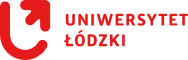 Specyfikacja Warunków ZamówieniaUniwersytet ŁódzkiPostępowanie prowadzone w trybie podstawowym bez negocjacji o wartości zamówienia nieprzekraczającej 214 000 EURO, co stanowi równowartość kwoty 913 630 zł, którego przedmiotem jest:Usługa montażu i podłączenia urządzeń monitoringu pożarowego w obiektach Uniwersytetu Łódzkiego wraz z monitorowaniem sygnałów alarmowych przekazywanych do Państwowej Straży PożarnejKody CPV: 51700000-9 Usługi instalowania sprzętu przeciwpożarowegoŁódź, 2021 r.1. Nazwa i adres Zamawiającego1.1. Zamawiający: Uniwersytet Łódzki, ul. Narutowicza 68, 90-136 Łódź, tel. 42 635 40 88,adres poczty elektronicznej: przetargi@uni.lodz.pl, adres strony internetowej prowadzonego postępowania: https://platformazakupowa.pl/pn/uni.lodz1.2. Jednostka prowadząca postępowanie: Dział Zakupów Uniwersytetu Łódzkiego, ul. Narutowicza 68, 90-136 Łódź, pokój nr 6, godziny pracy: pon - pt  8.00 – 15.001.3. Komunikacja między Zamawiającym a Wykonawcą, w tym składanie ofert, odbywa się w formie elektronicznej za pośrednictwem platformazakupowa.pl (zwanej dalej Platformą) dostępnej pod adresem: https://platformazakupowa.pl/pn/uni.lodz1.4. Wszelkie zmiany i wyjaśnienia SWZ oraz inne dokumenty zamówienia bezpośrednio związane z postępowaniem o udzielenie zamówienia Zamawiający będzie udostępniał na Platformie.2. Tryb udzielania zamówień2.1. Zamówienie realizowane jest w trybie podstawowym o wartości szacunkowej nieprzekraczającej 214 000 euro, na podstawie art. 275 pkt 1 ustawy z dnia 11 września 2019 r. – Prawo zamówień publicznych (Dz. U. z 2019 r. poz. 2019 z późn. zm.) - zwanej dalej ustawą Pzp.  2.2. Zamawiający nie przewiduje wyboru najkorzystniejszej oferty z możliwością prowadzenia negocjacji.2.3. Postępowanie o udzielenie zamówienia prowadzone jest w języku polskim.2.4. W sprawach, które nie zostały uregulowane w SWZ mają zastosowanie przepisy ustawy Pzp oraz aktów wykonawczych wydanych na jej podstawie w szczególności Rozporządzenia Ministra Rozwoju, Pracy i Technologii z dnia 23 grudnia 2020r.w sprawie podmiotowych środków dowodowych oraz innych dokumentów lub oświadczeń, jakich może żądać zamawiający od wykonawcy  (Dz.U. z 2020 r. poz. 2415) i  Rozporządzenia  Prezesa  Rady  Ministrów  z  dnia  30  grudnia 2020 r. w sprawie sposobu sporządzania i przekazywania informacji oraz wymagań technicznych dla dokumentów elektronicznych oraz środków komunikacji elektronicznej w postępowaniu o udzielenie zamówienia publicznego lub konkursie (Dz.U. z 2020r. poz. 2452) . W zakresie nieuregulowanym przez ww. akty prawne stosuje się przepisy ustawy z dnia 23 kwietnia 1964 r. - Kodeks cywilny (Dz.U. z 2020 r. poz. 1740 z późn. zm.) oraz inne przepisy powszechnie obowiązującego prawa związanego z przedmiotem zamówienia.  3. Opis przedmiotu zamówienia3.1. Przedmiotem zamówienia jest usługa montażu oraz podłączenia urządzeń transmisji alarmu do stacji monitorowania alarmów wraz z aktywacją i monitorowaniem sygnałów z lokalnych systemów alarmu pożarowego, znajdujących się w obiektach Uniwersytetu Łódzkiego z bezpośrednim podłączeniem do Komendy Straży Pożarnej w Łodzi (33 obiekty) i Komendy Straży Pożarnej w Tomaszowie Mazowieckim (1 obiekt).Szczegółowy opis przedmiotu zamówienia został ujęty w Załączniku nr 1a do SWZ.3.2. Zamówienie zostało podzielone na 2 części:Pakiet nr 1: Usługa monitoringu pożarowego dla obiektów UŁ zlokalizowanych w ŁodziPakiet nr 2: Usługa monitoringu pożarowego dla obiektu UŁ zlokalizowanego w SpaleZamawiający dopuszcza możliwości składania ofert częściowych. tj. na poszczególne części zamówienia. Wykonawca może złożyć ofertę na dowolną ilość części. Zamawiający nie dopuszcza możliwości składania ofert na poszczególne pozycje w ramach części – brak wyceny jednej pozycji będzie skutkował odrzuceniem oferty w danej części. 3.3. Warunki realizacji zamówienia określone są w projekcie umowy (Załącznik nr 5 do SWZ).3.4. Zamawiający nie zamierza zawrzeć umowy ramowej.3.5. Zamawiający nie dopuszcza możliwości składania ofert wariantowych.3.6. Zamawiający nie zamierza dokonać wyboru najkorzystniejszej oferty z zastosowaniem aukcji elektronicznej.3.7. Zamawiający nie dopuszcza składania oferty w postaci katalogów elektronicznych lub dołączania katalogów elektronicznych do oferty.3.8. Zamawiający nie zastrzega możliwości ubiegania się o udzielenie zamówienia wyłącznie przez Wykonawców, o których mowa w art. 94 ustawy.3.9. Zamawiający na podstawie art. 95 ustawy wymaga zatrudnienia przez Wykonawcę lub Podwykonawcę na podstawie stosunku pracy osób wykonujących wymienione poniżej czynności w zakresie realizacji zamówienia:nadzór nad poprawnością działania systemu monitoringu pożarowego, monitorowanie sygnałów alarmowych przekazywanych z obiektów UŁ do Państwowej Straży Pożarnej.Szczegółowe wymagania dotyczące realizacji oraz egzekwowania wymogu zatrudnienia na podstawie stosunku pracy zostały opisane w § 6 Projektu umowy (Załącznik nr 5 do SWZ). 3.10. Zamawiający nie określa dodatkowych wymagań związanych z zatrudnieniem osób, o których mowa w art. 96 ust. 2 pkt 2 Ustawy.3.11. Zamawiający nie przewiduje zastosowania prawa opcji.3.12. Zamawiający nie przewiduje zwrotu kosztów udziału w postępowaniu.3a. Wykaz przedmiotowych środków dowodowych3a.1. Wraz z ofertą, w celu potwierdzenia, że oferowane usługi spełniają wymagania, cechy określone przez Zamawiającego, Wykonawca zobowiązany jest  złożyć następujące przedmiotowe środki dowodowe:zaświadczenie podmiotu uprawnionego do kontroli jakości potwierdzające, że urządzenia radiowe niezbędne do transmisji alarmów pożarowych, spełniają wymagania techniczno - użytkowe, określone w Rozporządzeniu Ministra Spraw Wewnętrznych i Administracji w sprawie wykazu wyrobów służących zapewnieniu bezpieczeństwa publicznego lub ochronie zdrowia i życia oraz mienia, a także zasad wydawania dopuszczenia tych wyrobów do użytkowania (Dz.U. Nr 143 poz. 1002 z dnia 8 sierpnia 2007 r. z późn. zm.) np. świadectwo dopuszczenia Centrum Naukowo Badawczego Ochrony Przeciwpożarowej – Państwowego Instytutu Badawczego na urządzenia transmisji radiowej.3a.2. Zamawiający zaakceptuje równoważne przedmiotowe środki dowodowe, jeśli potwierdzą, że oferowane usługi spełniają określone przez Zamawiającego wymagania, cechy. 3a.3. Jeżeli Wykonawca nie złoży przedmiotowych środków dowodowych wraz z ofertą lub złożone przedmiotowe środki dowodowe będą niekompletne, Zamawiający wezwie Wykonawcę do ich złożenia lub uzupełnienia w wyznaczonym terminie.3a.4. Zamawiający nie będzie wzywał wykonawców do złożenia lub uzupełnienia przedmiotowych środków dowodowych, jeżeli pomimo ich złożenia oferta wykonawcy podlega odrzuceniu albo zachodzą przesłanki unieważnienia postępowania.3a.5. Zamawiający może żądać od Wykonawców wyjaśnień dotyczących treści przedmiotowych środków dowodowych.4. Podwykonawstwo4.1. Zamawiający nie zastrzega obowiązku osobistego wykonania przez Wykonawcę kluczowych części zamówienia.4.2. Zamawiający wymaga, aby w przypadku powierzenia części zamówienia podwykonawcom, Wykonawca wskazał w ofercie (w Formularzu oferty) części zamówienia, których wykonanie zamierza powierzyć podwykonawcom oraz podał (o ile są mu wiadome na tym etapie) nazwy (firmy) tych podwykonawców.4.3. Powierzenie wykonania części zamówienia podwykonawcom nie zwalnia Wykonawcy z odpowiedzialności za należyte wykonanie tego zamówienia.4.4. Zamawiający nie będzie badać, czy nie zachodzą wobec podwykonawcy niebędącego podmiotem udostępniającym zasoby podstawy wykluczenia, o których mowa w art. 108 i art. 109 PZP.5. Informacje o przewidywanych zamówieniach, o których mowa w art. 214 ust. 1 pkt 7 ustawy PzpZamawiający przewiduje możliwość udzielenia zamówień, o których mowa w art. 214 ust. 1 pkt 7 ustawy Pzp w wysokości do 10% wartości zamówienia podstawowego.6. Termin wykonania zamówieniaTermin realizacji zamówienia (dotyczy obu pakietów): montaż, podłączenie i sprawdzenie poprawności działania monitoringu pożarowego: do 31.08.2021 r. monitorowanie sygnałów alarmowych przekazywanych z obiektów UŁ do Państwowej Straży Pożarnej oraz serwis urządzeń alarmowych: od 01.09.2021 r. do 31.08.2024 r.7. Warunki udziału w postępowaniuO udzielenie zamówienia mogą ubiegać się Wykonawcy, którzy:7.1.  nie podlegają wykluczeniu na zasadach określonych w pkt 8  SWZ,7.2. spełniają warunki udziału dotyczące:	a) zdolności do występowania w obrocie gospodarczym:	Zamawiający nie stawia warunku w powyższym zakresie.	b) uprawnień do prowadzenia określonej działalności gospodarczej lub zawodowej, o ile wynika to z 	odrębnych przepisów:	Zamawiający nie stawia warunku w powyższym zakresie.	c) sytuacji ekonomicznej lub finansowej:	Zamawiający nie stawia warunku w powyższym zakresie.	d) zdolności technicznej lub zawodowej:	Zamawiający nie stawia warunku w powyższym zakresie.8. Podstawy wykluczenia z postępowania8.1. Z postępowania o udzielenie zamówienia wyklucza się Wykonawców, w stosunku do których zachodzi którakolwiek z okoliczności wskazanych w art. 108 ust. 1 ustawy  PZP.8.2. Dodatkowo z postępowania o udzielenie zamówienia wyklucza się Wykonawców, w stosunku do których zachodzi okoliczność wskazana w art. 109 ust. 1 pkt 4) ustawy  PZP tj. w stosunku do którego otwarto likwidację, ogłoszono upadłość, którego aktywami zarządza likwidator lub sąd, zawarł układ z wierzycielami, którego działalność gospodarcza jest zawieszona albo znajduje się on w innej tego rodzaju sytuacji wynikającej z podobnej procedury przewidzianej w przepisach miejsca wszczęcia tej procedury;8.3. Wykonawca nie podlega wykluczeniu na podstawie art. 108 ust. 1 pkt 1, 2 i 5 lub na podstawie okoliczności wymienionych w pkt. 8.2) SWZ, jeżeli udowodni Zmawiającemu, że spełnił łącznie następujące przesłanki:naprawił lub zobowiązał się do naprawienia szkody wyrządzonej przestępstwem, wykroczeniem lub swoim nieprawidłowym postępowaniem, w tym poprzez zadośćuczynienie pieniężne;wyczerpująco wyjaśnił fakt i okoliczności związane z przestępstwem, wykroczeniem lub swoim nieprawidłowym postępowaniem oraz spowodowanymi przez nie szkodami, aktywnie współpracując odpowiednio z właściwymi organami, w tym z organami ścigania, lub Zamawiającym;podjął konkretne środki techniczne, organizacyjne i kadrowe, odpowiednie dla zapobiegania dalszym przestępstwom, wykroczeniom lub nieprawidłowemu postepowaniu, w szczególności:zerwał wszelkie powiązania z osobami lub podmiotami odpowiedzialnymi za nieprawidłowe postępowanie Wykonawcy,zreorganizował personel,wdrożył system sprawozdawczości i kontroli,utworzył struktury audytu wewnętrznego do monitorowania przestrzegania przepisów, wewnętrznych regulacji lub standardów,wprowadził wewnętrzne regulacje dotyczące odpowiedzialności i odszkodowań za nieprzestrzeganie przepisów, wewnętrznych regulacji lub standardów.8.4. Zamawiający ocenia, czy podjęte przez Wykonawcę czynności, o których mowa w pkt. 8.3. SWZ, są wystarczające do wykazania jego rzetelności, uwzględniając wagę i szczególne okoliczności czynu Wykonawcy. Jeżeli podjęte przez Wykonawcę czynności, o których mowa w pkt 8.3. SWZ, nie są wystarczające do wykazania jego rzetelności, Zamawiający wykluczy Wykonawcę.8.5. W przypadkach, o których mowa w pkt 8 ust. 2 SWZ, zamawiający może nie wykluczać wykonawcy, jeżeli wykluczenie byłoby w sposób oczywisty nieproporcjonalne, w szczególności gdy sytuacja ekonomiczna lub finansowa wykonawcy, o którym mowa w pkt 8 ust. 2 SWZ jest wystarczająca do wykonania zamówienia.  8.6. Wykluczenie Wykonawcy następuje zgodnie z art. 111 ustawy Pzp.8.7. Zamawiający odrzuci ofertę na podstawie art. 226 ust. 1 pkt 2a) ustawy Pzp jeżeli została złożona przez wykonawcę podlegającemu wykluczeniu. 8.8. Zamawiający może wykluczyć Wykonawcę na każdym etapie postępowania o udzielenie zamówienia.9. Wykaz oświadczeń i podmiotowych środków dowodowych, jakie zobowiązani są dostarczyć Wykonawcy w celu potwierdzenia  braku podstaw wykluczenia oraz spełniania warunków udziału w postępowaniu.9.1. Do oferty Wykonawca dołącza:oświadczenie, o którym mowa w art. 125 ust.1 ustawy PZP, stanowiące dowód potwierdzający na dzień składania ofert, brak podstaw  wykluczenia oraz  spełnianie warunków udziału w postępowaniu  – zgodnie z Załącznikiem nr 3a i 3b do SWZW przypadku wspólnego ubiegania się o zamówienie przez wykonawców, oświadczenie, o którym mowa w pkt. 9.1.1) SWZ składa każdy z wykonawców. Oświadczenia te potwierdzają spełnienie warunków udziału w postępowaniu oraz brak podstaw wykluczenia, w zakresie, w którym każdy z Wykonawców wykazuje spełnienie warunków udziału w postępowaniu oraz brak podstaw wykluczenia.9.2. Zamawiający wezwie wykonawcę, którego oferta została najwyżej oceniona, do złożenia w wyznaczonym terminie, nie krótszym niż 5 dni od dnia wezwania, następujących podmiotowych środków dowodowych, aktualnych na dzień ich złożenia:9.2.1)	Oświadczenia wykonawcy, w zakresie art. 108 ust. 1 pkt 5 ustawy Pzp, o braku przynależności do tej samej grupy kapitałowej, w rozumieniu ustawy z dnia 16 lutego 2007 r. o ochronie konkurencji i konsumentów (Dz. U. z 2021 r. poz. 275), z innym Wykonawcą, który złożył odrębną ofertę, ofertę częściową albo oświadczenia o przynależności do tej samej grupy kapitałowej wraz z dokumentami lub informacjami potwierdzającymi przygotowanie oferty, oferty częściowej niezależnie od innego wykonawcy należącego do tej samej grupy kapitałowej – załącznik nr 4 do SWZ;9.2.2)	Odpisu lub informacji z Krajowego Rejestru Sądowego lub z Centralnej Ewidencji i Informacji o Działalności Gospodarczej, w zakresie art. 109 ust. 1 pkt 4 ustawy Pzp, sporządzonych nie wcześniej niż 3 miesiące przed jej złożeniem, jeżeli odrębne przepisy wymagają wpisu do rejestru lub ewidencji 9.3. Informacja dla Wykonawców mających siedzibę lub miejsce zamieszkania poza granicami Rzeczpospolitej Polskiej.Jeżeli Wykonawca ma siedzibę lub miejsce zamieszkania poza granicami Rzeczypospolitej Polskiej, zamiast dokumentów, o których mowa w pkt 9.2.2) SWZ, składa dokument lub dokumenty wystawione w kraju, w którym Wykonawca ma siedzibę lub miejsce zamieszkania, potwierdzające odpowiednio, że:a) nie otwarto jego likwidacji, nie ogłoszono upadłości, jego aktywami nie zarządza likwidator lub sąd, nie zawarł układu z wierzycielami, jego działalność  gospodarcza nie jest zawieszona ani nie znajduje się on w innej tego rodzaju sytuacji wynikającej z podobnej procedury przewidzianej w przepisach miejsca wszczęcia tej procedury.Dokumenty, o których mowa w  pkt. 9.3.1) SWZ, powinny być wystawione nie wcześniej niż 3 miesiące przed ich złożeniem.Jeżeli w kraju, w którym Wykonawca ma siedzibę lub miejsce zamieszkania, nie wydaje się dokumentów, o których mowa w pkt. 9.3.1) SWZ, zastępuje się je dokumentem zawierającym oświadczenie Wykonawcy, ze wskazaniem osoby albo osób uprawnionych do jego reprezentacji, złożone pod przysięgą, lub, jeżeli w kraju, w którym Wykonawca ma siedzibę lub miejsce zamieszkania nie ma przepisów o oświadczeniu pod przysięgą,  złożone przed organem sądowym lub administracyjnym, notariuszem, organem samorządu zawodowego lub gospodarczego, właściwym ze względu na siedzibę lub miejsce zamieszkania Wykonawcy. Przepis pkt. 9.3.2) SWZ stosuje się.9.4. Wykonawca nie jest zobowiązany do złożenia podmiotowych środków dowodowych, które Zamawiający posiada, jeżeli Wykonawca wskaże te środki oraz potwierdzi ich prawidłowość i aktualność.9.5. Zamawiający nie wezwie do złożenia podmiotowych środków dowodowych, jeżeli będzie mógł je uzyskać za pomocą bezpłatnych i ogólnodostępnych baz danych, w szczególności rejestrów publicznych w rozumieniu ustawy z dnia 17 lutego 2005r. o informatyzacji działalności podmiotów realizujących zadania publiczne, o ile wykonawca wskaże w oświadczeniu, o którym mowa w pkt. 9.1.1) SWZ, dane umożliwiające dostęp do tych środków.Forma składanych dokumentów i oświadczeń za pośrednictwem Platformy:10.1. Oferty, oświadczenia, o których mowa w art. 125 ust. 1 ustawy PZP, podmiotowe środki dowodowe, oświadczenie , o którym mowa w art. 117 ust. 4 ustawy Pzp  oraz zobowiązanie podmiotu udostępniającego zasoby, o których mowa w art. 118 ust. 3 ustawy PZP, zwane dalej zobowiązaniem podmiotu udostępniającego zasoby”, przedmiotowe środki dowodowe, pełnomocnictwo, sporządza się w postaci elektronicznej, w formatach określonych w Rozporządzeniu Rady Ministrów z dnia 12 kwietnia 2012 r. w sprawie Krajowych Ram Interoperacyjności, minimalnych wymagań dla rejestrów publicznych i wymiany informacji w postaci elektronicznej oraz minimalnych wymagań dla systemów teleinformatycznych (t.j. Dz.U. z 2017r. poz. 2247 z późn. zm.) z uwzględnieniem rodzaju przekazywanych danych. Wśród formatów powszechnych a nie występujących w rozporządzeniu występują: .rar .gif .bmp .numbers .pages. Dokumenty złożone w takich plikach zostaną uznane za złożone nieskutecznie.10.2. W przypadku gdy podmiotowe środki dowodowe, przedmiotowe środki dowodowe, inne dokumenty lub dokumenty potwierdzające umocowanie do reprezentowania odpowiednio wykonawcy, wykonawców wspólnie ubiegających się o udzielenie zamówienia publicznego, podmiotu udostępniającego zasoby na zasadach określonych w art.118 ustawy PZP lub podwykonawcy niebędącego podmiotem udostępniającym zasoby na takich zasadach, zwane dalej „dokumentami potwierdzającymi umocowanie do reprezentowania”, zostały wystawione przez upoważnione podmioty inne niż wykonawca, wykonawca wspólnie ubiegający się o udzielenie zamówienia, podmiot udostępniający zasoby lub podwykonawca, zwane dalej „upoważnionymi podmiotami”, jako dokument elektroniczny, przekazuje się ten dokument.10.3. W przypadku gdy podmiotowe środki dowodowe, przedmiotowe środki dowodowe, inne dokumenty lub dokumenty potwierdzające umocowanie do reprezentowania, zostały wystawione przez upoważnione podmioty jako dokument w postaci papierowej, przekazuje się cyfrowe odwzorowanie tego dokumentu opatrzone kwalifikowanym podpisem elektronicznym, podpisem zaufanym lub podpisem osobistym, poświadczające zgodność cyfrowego odwzorowania z dokumentem w postaci papierowej.10.4. Przez cyfrowe odwzorowanie, o którym mowa pkt 10.3. SWZ, należy rozumieć dokument elektroniczny będą  kopią elektroniczną treści zapisanej w postaci papierowej, umożliwiający zapoznanie się z tą treścią i jej zrozumienie, bez konieczności bezpośredniego dostępu do oryginału.10.5. Poświadczenia zgodności cyfrowego odwzorowania z dokumentem w postaci papierowej, o którym mowa pkt 10.3. SWZ, dokonuje w przypadku:10.5.1) podmiotowych środków dowodowych oraz dokumentów potwierdzających umocowanie do reprezentowania - odpowiednio wykonawca, wykonawca wspólnie ubiegający się o udzielenie zamówienia, podmiot udostępniający zasoby lub podwykonawca, w zakresie podmiotowych środków dowodowych lub dokumentów potwierdzających umocowanie do reprezentowania, które każdego z nich dotyczą;10.5.2) przedmiotowych środków dowodowych – odpowiednio wykonawca lub wykonawca wspólnie ubiegający się o udzielenie zamówienia; 10.5.3) innych dokumentów – odpowiednio wykonawca lub wykonawca wspólnie ubiegający się o udzielenie zamówienia, w zakresie dokumentów, które każdego z nich dotyczą.10.6. Poświadczenie zgodności cyfrowego odwzorowania z dokumentem w postaci papierowej, o której mowa w pkt. 10.3. SWZ może dokonać również notariusz.10.7. Podmiotowe środki dowodowe, w tym oświadczenie, o którym mowa w art. 117 ust. 4 ustawy PZP,  zobowiązanie podmiotu udostępniającego zasoby, przedmiotowe środki dowodowe niewystawione przez upoważnione podmioty, oraz pełnomocnictwo przekazuje się w postaci elektronicznej i opatruje się kwalifikowanym podpisem elektronicznym, podpisem zaufanym lub podpisem osobistym.10.8. W przypadku gdy podmiotowe środki dowodowe, w tym oświadczenie, o którym mowa w art. 117 ust. 4 ustawy PZP , zobowiązanie podmiotu udostępniającego zasoby, przedmiotowe środki dowodowe, niewystawione przez upoważnione podmioty lub pełnomocnictwo, zostały sporządzone jako dokument w postaci papierowej i opatrzone własnoręcznym podpisem, przekazuje się cyfrowe odwzorowanie tego dokumentu opatrzone kwalifikowanym podpisem elektronicznym, podpisem zaufanym lub podpisem osobistym,  poświadczającym zgodność cyfrowego odwzorowania z dokumentem w postaci papierowej.10.9. Poświadczenia zgodności cyfrowego odwzorowania z dokumentem w postaci papierowej, o którym mowa w pkt 10.8. SWZ , dokonuje w przypadku:10.9.1) podmiotowych środków dowodowych – odpowiednio wykonawca, wykonawca wspólnie ubiegający się o udzielenie zamówienia, podmiot udostępniający zasoby lub podwykonawca, w zakresie podmiotowych środków dowodowych, które każdego z nich dotyczą;10.9.2) przedmiotowego środka dowodowego, oświadczenia, o którym mowa w art. 117 ust. 4 ustawy PZP  lub zobowiązania podmiotu udostępniającego zasoby – odpowiednio wykonawca lub wykonawca wspólnie ubiegający się o udzielenie zamówienia;10.9.3) pełnomocnictwa –mocodawca.10.10. Poświadczenia zgodności cyfrowego odwzorowania z dokumentem w postaci papierowej, o którym mowa w pkt 10.8. SWZ może dokonać również notariusz.11. Informacje o sposobie porozumiewania się zamawiającego z Wykonawcami oraz przekazywania oświadczeń lub dokumentów11.1. Osobą uprawnioną do kontaktu z Wykonawcami jest: Marta Mariańska.11.2. Postępowanie prowadzone jest w języku polskim w formie elektronicznej za pośrednictwem platformazakupowa.pl, zwanej dalej Platformą, pod adresem: https://platformazakupowa.pl/pn/uni.lodz11.3.  Komunikacja między Zamawiającym a Wykonawcami, w tym przekazywanie wszelkich oświadczeń, wniosków, zawiadomień oraz informacji, odbywać się będzie w formie elektronicznej za pośrednictwem Platformy i formularza „Wyślij wiadomość”. Za datę przekazania (wpływu) oświadczeń, wniosków, zawiadomień oraz informacji przyjmuje się datę ich przesłania za pośrednictwem Platformy poprzez kliknięcie przycisku „Wyślij wiadomość” po których pojawi się komunikat, że wiadomość została wysłana do Zamawiającego. Zamawiający dopuszcza, awaryjnie,  komunikację  za pośrednictwem poczty elektronicznej. Adres poczty elektronicznej do kontaktu z Wykonawcami: przetargi@uni.lodz.pl 11.4. Zamawiający będzie przekazywał wykonawcom informacje w formie elektronicznej za pośrednictwem Platformy. Informacje dotyczące odpowiedzi na pytania, zmiany specyfikacji, zmiany terminu składania i otwarcia ofert Zamawiający będzie zamieszczał na Platformie w sekcji “Komunikaty”. Korespondencja, której zgodnie z obowiązującymi przepisami adresatem jest konkretny Wykonawca, będzie przekazywana w formie elektronicznej za pośrednictwem Platformy do konkretnego wykonawcy.11.5. Wykonawca jako podmiot profesjonalny ma obowiązek sprawdzania komunikatów i wiadomości bezpośrednio na Platformie przesłanych przez zamawiającego, gdyż system powiadomień może ulec awarii lub powiadomienie może trafić do folderu SPAM.Zamawiający, zgodnie z § 11 ust. 2 Rozporządzenia Prezesa Rady Ministrów z dnia 30 grudnia  2020 r. w sprawie sposobu sporządzania i przekazywania informacji oraz wymagań technicznych dla dokumentów elektronicznych oraz środków komunikacji elektronicznej w postępowaniu o udzielenie zamówienia publicznego lub konkursie (Dz.U. z 2020 poz. 2452) określa niezbędne wymagania sprzętowo - aplikacyjne umożliwiające pracę na Platformie, tj.:stały dostęp do sieci Internet o gwarantowanej przepustowości nie mniejszej niż 512 kb/s,komputer klasy PC lub MAC o następującej konfiguracji: pamięć min. 2 GB Ram, procesor Intel IV 2 GHZ lub jego nowsza wersja, jeden z systemów operacyjnych - MS Windows 7, Mac Os x 10 4, Linux, lub ich nowsze wersje,zainstalowana dowolna przeglądarka internetowa, w przypadku Internet Explorer minimalnie wersja 10 0.,włączona obsługa JavaScript,zainstalowany program Adobe Acrobat Reader lub inny obsługujący format plików .pdf,Platformazakupowa.pl działa według standardu przyjętego w komunikacji sieciowej - kodowanie UTF8,Oznaczenie czasu odbioru danych przez platformę zakupową stanowi datę oraz dokładny czas (hh:mm:ss) generowany wg. czasu lokalnego serwera synchronizowanego z zegarem Głównego Urzędu Miar.           11.7. Wykonawca, przystępując do niniejszego postępowania o udzielenie zamówienia publicznego:akceptuje warunki korzystania z Platformy określone w Regulaminie zamieszczonym na stronie internetowej pod linkiem: https://platformazakupowa.pl/ w zakładce „Regulamin" oraz uznaje go za wiążący,zapoznał i stosuje się do Instrukcji składania ofert/wniosków dostępnej pod linkiem. 11.8. Zamawiający nie ponosi odpowiedzialności za złożenie oferty w sposób niezgodny z Instrukcją korzystania z Platformy, w szczególności za sytuację, gdy zamawiający zapozna się z treścią oferty przed upływem terminu składania ofert (np. złożenie oferty w zakładce „Wyślij wiadomość do zamawiającego”).Taka oferta zostanie uznana przez Zamawiającego za ofertę handlową i nie będzie brana pod uwagę w przedmiotowym postępowaniu ponieważ nie został spełniony obowiązek narzucony w art. 221 Ustawy PZP.11.9. Zamawiający informuje, że instrukcje korzystania z Platformy dotyczące w szczególności logowania, składania wniosków o wyjaśnienie treści SWZ, składania ofert oraz innych czynności podejmowanych w niniejszym postępowaniu przy użyciu Platformy  znajdują się w zakładce „Instrukcje dla Wykonawców" na stronie internetowej pod adresem: https://platformazakupowa.pl/strona/45-instrukcje	11.10. Wykonawca może zwrócić się do Zamawiającego z wnioskiem o wyjaśnienie treści SWZ. Zamawiający jest  obowiązany udzielić wyjaśnień niezwłocznie, jednak nie później niż na 2 dni przed upływem terminu 	składania ofert, pod warunkiem, że wniosek o wyjaśnienie treści SWZ wpłynął do Zamawiającego nie później niż na 4 dni przed upływem terminu składania ofert. 	11.11. Jeżeli zamawiający nie udzieli wyjaśnień w terminie, o którym mowa w pkt 11.10) SWZ, przedłuża 	termin składania ofert o czas niezbędny do zapoznania się wszystkich zainteresowanych wykonawców z 	wyjaśnieniami niezbędnymi do należytego przygotowania i złożenia ofert.	11.12. W przypadku gdy wniosek o wyjaśnienie treści SWZ nie wpłynął w terminie, o którym mowa w pkt 	11.10) SWZ zamawiający nie ma obowiązku udzielania odpowiednio wyjaśnień SWZ oraz obowiązku 	przedłużenia terminu składania ofert. 	11.13. Treść zapytań wraz z wyjaśnieniami zamawiający udostępnia, bez ujawniania źródła zapytania, na 	stronie internetowej prowadzonego postępowania. 	11.14. W uzasadnionych przypadkach zamawiający może przed upływem terminu składania ofert zmienić 	treść SWZ. 11.15. W przypadku gdy zmiana treści SWZ jest istotna dla sporządzenia oferty lub wymaga od wykonawców dodatkowego czasu na zapoznanie się ze zmianą treści SWZ i przygotowanie ofert, zamawiający przedłuża termin składania ofert o czas niezbędny na ich przygotowanie. 11.16. Zamawiający informuje wykonawców o przedłużonym terminie składania odpowiednio ofert przez zamieszczenie informacji na stronie internetowej prowadzonego postępowania, na której została odpowiednio udostępniona SWZ.11.17. Dokonaną zmianę treści odpowiednio SWZ zamawiający udostępnia na stronie internetowej prowadzonego postępowania. 11.18. W toku badania i oceny ofert Zamawiający może żądać od Wykonawców wyjaśnień dotyczących treści złożonych ofert oraz przedmiotowych środków dowodowych lub innych składanych dokumentów i oświadczeń.12. Termin związania ofertą12.1. Wykonawca będzie związany ofertą przez okres 30 dni, tj. do dnia 31.07.2021 r. Bieg terminu związania ofertą rozpoczyna się wraz z upływem terminu składania ofert.12.2. W przypadku gdy wybór najkorzystniejszej oferty nie nastąpi przed upływem terminu związania ofertą wskazanego w pkt 12.1 SWZ, Zamawiający przed upływem terminu związania ofertą zwraca się jednokrotnie do Wykonawców o wyrażenie zgody na przedłużenie tego terminu o wskazywany przez niego okres, nie dłuższy niż 30 dni. Przedłużenie terminu związania ofertą wymaga złożenia przez wykonawcę pisemnego oświadczenia o wyrażeniu zgody na przedłużenie terminu związania ofertą.13. Opis sposobu przygotowania ofert oraz dokumentów wymaganych przez Zamawiającego13.1. Wykonawcy zobowiązani są zapoznać się dokładnie z informacjami zawartymi w SWZ i przygotować ofertę zgodnie z wymaganiami określonymi w dokumencie.13.2. Oferta powinna być:a) sporządzona na podstawie załączników niniejszej SWZ w języku polskim,b) złożona przy użyciu środków komunikacji elektronicznej tzn. za pośrednictwem Platformyc) podpisana kwalifikowanym podpisem elektronicznym lub podpisem zaufanym lub podpisem osobistym przez osobę/osoby upoważnioną/upoważnione.d) podpisy kwalifikowane wykorzystywane przez Wykonawców do podpisywania wszystkich plików muszą spełniać “Rozporządzenie Parlamentu Europejskiego i Rady w sprawie identyfikacji elektronicznej i usług zaufania w odniesieniu do transakcji elektronicznych na rynku wewnętrznym (eIDAS) (UE) nr 910/2014 - od 1 lipca 2016 roku”. e) w przypadku wykorzystania formatu podpisu XAdES zewnętrzny, Zamawiający wymaga dołączenia odpowiedniej ilości plików tj. podpisywanych plików z danymi oraz plików XAdES.13.3. Oferta musi zawierać:a) Wypełniony Formularz Ofertowy, stanowiący załącznik nr 2 do SWZ. b) Wypełniony Formularz Cenowy, stanowiący załącznik nr 1b do SWZ.c) Oświadczenie, o którym mowa w art. 125 ust. 1 ustawy PZP – Załącznik nr 3a i 3b do SWZ. d) Przedmiotowe środki dowodowe, o których mowa w pkt 3a. SWZ. e) Odpis lub informację z Krajowego Rejestru Sądowego, Centralnej Ewidencji i Informacji o Działalności Gospodarczej lub innego właściwego rejestru  w celu potwierdzenia, że osoba działająca w imieniu wykonawcy jest umocowana do jego reprezentowania chyba, że zamawiający może je pozyskać za pomocą  bezpłatnych i ogólnodostępnych baz danych, o ile wykonawca wskazał dane umożliwiające dostęp do tych dokumentów.  Jeżeli w imieniu wykonawcy działa osoba, której umocowanie do jego reprezentowania nie wynika z dokumentów, o których mowa z zdaniu pierwszym, zamawiający żąda od wykonawcy pełnomocnictwa lub innego dokumentu potwierdzającego umocowanie do reprezentowania wykonawcy.   Przepis o którym mowa w zdaniu drugim stosuje się odpowiednio do osoby działającej w imieniu wykonawców wspólnie ubiegających się o udzielenie zamówienia publicznego.  	Przepisy o których mowa w zdaniu pierwszym i drugim stosuje się odpowiednio do osoby działającej w imieniu podmiotu udostępniającego zasoby na zasadach określonych w art.118 ustawy Pzp lub pod wykonawcy niebędącego podmiotem udostępniającym zasoby na takich zasadach.13.4. Forma składanych dokumentów została określona w pkt. 10 SWZ.13.5. Zgodnie z art. 18 ust. 3 ustawy Pzp, nie ujawnia się informacji stanowiących tajemnicę przedsiębiorstwa, w rozumieniu przepisów ustawy z dnia 16 kwietnia 1993 r. o zwalczaniu nieuczciwej konkurencji (Dz. U. 
z 2020 r. poz. 1913), jeżeli Wykonawca, wraz z przekazaniem takich informacji, zastrzegł, że nie mogą  być one udostępniane oraz wykazał, że zastrzeżone informacje stanowią tajemnicę przedsiębiorstwa. Wykonawca nie może zastrzec informacji, o których mowa w art. 222 ust. 5 ustawy.13.6. W przypadku gdy dokumenty elektroniczne w postępowaniu, przekazywane przy użyciu środków komunikacji elektronicznej, zawierają informacje stanowiące tajemnicę przedsiębiorstwa postępowaniu, w rozumieniu przepisów ustawy z dnia 16 kwietnia 1993 r. o zwalczaniu nieuczciwej konkurencji (Dz. U. z 2020 r. poz. 1913), wykonawca, w celu utrzymania w poufności tych informacji, przekazuje je w wydzielonym i odpowiednio oznaczonym pliku. Na Platformie w formularzu składania oferty znajduje się miejsce wyznaczone do dołączenia części oferty stanowiącej tajemnicę przedsiębiorstwa.13.7. Każdy z Wykonawców może złożyć tylko jedną ofertę w tym również podmioty występujące wspólnie. Złożenie większej liczby ofert lub oferty zawierające propozycje wariantowe spowoduje, że oferta podlegać będzie odrzuceniu.13.8. Oferta może być złożona tylko do upływu terminu składania ofert.13.9. Postępowanie przy składaniu ofert za pośrednictwem Platformy:Ofertę wraz z wymaganymi w SWZ dokumentami należy umieścić na Platformie pod adresem https://platformazakupowa.pl/pn/uni.lodz na stronie dotyczącej odpowiedniego postępowania.Po wypełnieniu Formularza składania oferty i załadowaniu wszystkich wymaganych załączników należy kliknąć przycisk „Przejdź do podsumowania”.Za datę przekazania oferty przyjmuje się datę jej przekazania w systemie (platformie) w drugim kroku składania oferty poprzez kliknięcie przycisku „Złóż ofertę” i wyświetlenie się komunikatu, że oferta została zaszyfrowana i złożona.Wykonawca, za pośrednictwem Platformy może przed upływem terminu do składania ofert zmienić lub wycofać ofertę. Wykonawca nie może wycofać oferty i wprowadzić zmian po terminie składania ofert. Szczegółowa instrukcja dla Wykonawców dotycząca złożenia, zmiany i wycofania oferty znajduje się na stronie internetowej pod adresem:  https://platformazakupowa.pl/strona/45-instrukcje W procesie składania oferty na platformy, kwalifikowany podpis elektroniczny, podpis zaufany lub podpis osobisty, Wykonawca może złożyć bezpośrednio na dokumencie, który przesyła do systemu (opcja rekomendowana) oraz dodatkowo dla całego pakietu dokumentów w kroku 2 Formularza składania oferty (po kliknięciu w przycisk Przejdź do podsumowania).Zgodnie z definicją dokumentu elektronicznego z art. 3 ust. 2 Ustawy o informatyzacji działalności podmiotów realizujących zadania publiczne, opatrzenie pliku zawierającego skompresowane dane kwalifikowanym podpisem elektronicznym jest jednoznaczne z podpisaniem oryginału dokumentu, 
z wyjątkiem kopii poświadczonych odpowiednio przez innego wykonawcę ubiegającego się wspólnie z nim o udzielenie zamówienia, przez podmiot, na którego zdolnościach lub sytuacji polega Wykonawca, albo przez podwykonawcę.13.10. Maksymalny rozmiar jednego pliku przesyłanego za pośrednictwem dedykowanych formularzy do: złożenia, zmiany, wycofania oferty wynosi 150 MB natomiast przy komunikacji wielkość pliku to maksymalnie 500 MB.13.11. Dodatkowo Zamawiający zaleca:a) Rozszerzenia plików wykorzystywanych przez Wykonawców powinny być zgodne z Załącznikiem nr 2 do „Rozporządzenia Rady Ministrów w sprawie Krajowych Ram Interoperacyjności, minimalnych wymagań dla rejestrów publicznych i wymiany informacji w postaci elektronicznej oraz minimalnych wymagań dla systemów teleinformatycznych”, zwanego dalej Rozporządzeniem KRI. Wśród formatów powszechnych, a nie występujących w Rozporządzeniu KRI występują: .rar .gif .bmp .numbers .pages. Dokumenty złożone w takich plikach zostaną uznane za złożone nieskutecznie.b) Zamawiający rekomenduje wykorzystanie formatów: .pdf .doc .docx .xls .xlsx .jpg (.jpeg) ze szczególnym wskazaniem na .pdfc) W celu ewentualnej kompresji danych wykorzystanie jednego z rozszerzeń: .zip lub .7Zd) Zamawiający zwraca uwagę na ograniczenia wielkości plików podpisywanych profilem zaufanym, który wynosi maksymalnie 10MB, oraz na ograniczenie wielkości plików podpisywanych w aplikacji eDoApp służącej do składania podpisu osobistego, który wynosi maksymalnie 5MB.e) W przypadku stosowania przez wykonawcę kwalifikowanego podpisu elektronicznego:- ze względu na niskie ryzyko naruszenia integralności pliku oraz łatwiejszą weryfikację podpisu zamawiający zaleca, w miarę możliwości, przekonwertowanie plików składających się na ofertę na rozszerzenie .pdf  i opatrzenie ich podpisem kwalifikowanym w formacie PAdES. - pliki w innych formatach niż PDF zaleca się opatrzyć podpisem w formacie XAdES o typie zewnętrznym. Wykonawca powinien pamiętać, aby plik z podpisem przekazywać łącznie z dokumentem podpisywanym.		- Zamawiający rekomenduje wykorzystanie podpisu z kwalifikowanym znacznikiem czasu.f) Zamawiający zaleca aby w przypadku podpisywania pliku przez kilka osób, stosować podpisy tego samego rodzaju. Podpisywanie różnymi rodzajami podpisów np. osobistym i kwalifikowanym może doprowadzić do problemów w weryfikacji plików. g) Zamawiający zaleca, aby Wykonawca z odpowiednim wyprzedzeniem przetestował możliwość prawidłowego wykorzystania wybranej metody podpisania plików oferty.h) Ofertę należy przygotować z należytą starannością dla podmiotu ubiegającego się o udzielenie zamówienia publicznego i zachowaniem odpowiedniego odstępu czasu do zakończenia przyjmowania ofert/wniosków. Sugerujemy złożenie oferty na 24 godziny przed terminem składania ofert/wniosków. i) Jeśli Wykonawca pakuje dokumenty np. w plik o rozszerzeniu .zip, zaleca się wcześniejsze podpisanie każdego ze skompresowanych plików. j) Zamawiający zaleca aby nie wprowadzać jakichkolwiek zmian w plikach po podpisaniu ich podpisem kwalifikowanym. Może to skutkować naruszeniem integralności plików co równoważne będzie z koniecznością odrzucenia oferty.13.12. Dokumenty i oświadczenia sporządzone w języku obcym są składane wraz tłumaczeniem na język polski, poświadczonym przez Wykonawcę.13.13. Protokół z postępowania jest jawny i udostępniany na wniosek. Załączniki do protokołu udostępnia się po dokonaniu wyboru najkorzystniejszej oferty albo unieważnieniu postępowania, z tym że oferty wraz z załącznikami udostępnia się niezwłocznie po otwarciu ofert, nie później jednak niż w terminie 3 dni od dnia otwarcia ofert, przy czym nie udostępnia się informacji, które mają charakter poufny. 13.14. Wykonawca ubiegając się o udzielenie zamówienia publicznego jest zobowiązany do wypełnienia obowiązku informacyjnego przewidzianego w art. 13 RODO względem osób fizycznych, których dane osobowe dotyczą i od których dane te Wykonawca bezpośrednio pozyskał (będą to w szczególności osoby fizyczne: skierowane do realizacji zamówienia, podwykonawcy, podmioty trzeci, pełnomocnicy, członkowie organów zarządzających). Obowiązek informacyjny wynikający z art. 13 RODO nie będzie miał zastosowania, gdy i w zakresie nie będzie miał zastosowania, gdy i w zakresie, w jakim osoba fizyczna, której dane dotyczą, dysponuje już tymi informacjami (art. 13 ust. 4 RODO). Ponadto Wykonawca zobowiązany jest wypełnić obowiązek informacyjny wynikający z art. 14 RODO względem osób fizycznych, których dane przekazuje Zamawiającemu i których dane pośrednio pozyskał, chyba że ma zastosowanie co najmniej jedno z włączeń, o których mowa w art. 14 ust. 5 RODO. W celu zapewnienia, że Wykonawca wypełnił ww. obowiązki informacyjne oraz ochrony prawnie uzasadnionych interesów osoby trzeciej, której dane zostały przekazane w związku z udziałem Wykonawcy w postępowaniu, Zamawiający zobowiązuje Wykonawcę do złożenia oświadczenia o wypełnieniu przez niego obowiązków informacyjnych przewidzianych w art. 13 lub art. 14 RODO. Stosowne oświadczenia zawarte są w Formularzu oferty stanowiącym Załącznik nr 2 do SWZ.14. Miejsce oraz termin składania i otwarcia ofert14.1. Ofertę wraz z wymaganymi dokumentami należy umieścić na Platformie pod adresem https://platformazakupowa.pl/pn/uni.lodz na stronie dotyczącej odpowiedniego postępowania  do dnia 02.07.2021 r. do godziny 10:00.14.2. Otwarcie ofert nastąpi w dniu 02.07.2021 r. o godz. 10:30 przy użyciu Platformy. 14.3. W przypadku awarii Platformy, która by spowodowała brak możliwości otwarcia ofert w terminie określonym przez zamawiającego, otwarcie ofert nastąpi niezwłocznie po usunięciu awarii. 14.4. Zamawiający poinformuje o zmianie terminu otwarcia ofert na stronie internetowej prowadzonego postępowania. 14.5. Zamawiający, najpóźniej przed otwarciem ofert, udostępni na stronie internetowej prowadzonego postępowania informację o kwocie, jaką zamierza przeznaczyć na sfinansowanie zamówienia. 14.6. Niezwłocznie po otwarciu ofert Zamawiający zgodnie z art. 222 ust. 5 ustawy Pzp zamieści na Platformie w sekcji „Komunikaty” na stronie danego postępowania informacje dotyczące: nazwach albo imionach i nazwiskach oraz siedzibach lub miejscach prowadzonej działalności gospodarczej albo miejscach zamieszkania wykonawców, których oferty zostały otwarte;cenach lub kosztach zawartych w ofertach.15. Informacja dla Wykonawców wspólnie ubiegających się o udzielenie zamówienia (spółki cywilne/konsorcja)15.1. Wykonawcy mogą wspólnie ubiegać się o udzielenie zamówienia. W takim przypadku Wykonawcy ustanawiają pełnomocnika do reprezentowania ich w postępowaniu albo do reprezentowania i zawarcia umowy w sprawie zamówienia publicznego. Pełnomocnictwo winno być załączone do oferty. 15.2. W przypadku Wykonawców wspólnie ubiegających się o udzielenie zamówienia, oświadczenie o którym mowa w pkt 9.1.1) SWZ składa każdy z Wykonawców. Oświadczenia te potwierdzają brak podstaw wykluczenia oraz spełnianie warunków udziału w zakresie w jakim każdy z Wykonawców wykazuje spełnianie warunków udziału w postępowaniu. 15.3. Wykonawcy wspólnie ubiegający się o udzielenie zamówienia dołączają do oferty oświadczenie, 
z którego wynika, które usługi wykonają poszczególni Wykonawcy. 15.4. Podmiotowe środki dowodowe potwierdzające brak podstaw wykluczenia z postępowania składa każdy z Wykonawców wspólnie ubiegających się o zamówienie, natomiast podmiotowe środki dowodowe potwierdzające spełnianie warunków udziału w postępowaniu składa wykonawca, który wykazuje spełnianie warunku.16. Sposób obliczania ceny ofertyCena podana w ofercie powinna być wyrażona w złotych polskich jako cena brutto z podatkiem VAT (wg obowiązującej stawki), podana z dokładnością do setnych części złotego (do dwóch miejsc po przecinku).Nie dopuszcza się podawania ceny w przedziałach kwotowych.Cena określona w ofercie będzie stała tzn. nie ulega zmianie przez okres ważności ofert (związania) oraz okres realizacji (wykonania) przedmiotu zamówienia, za wyjątkiem sytuacji określonych w projekcie umowy w §11.Cena podana w ofercie powinna być umieszczona w Formularzu cenowym (Załącznik nr 1b do SWZ) cyfrą oraz w Formularzu oferty (załącznik nr 2 do SWZ) cyfrą i słownie, przy czym całkowita cena oferty jest sumą wartości kwot obliczonych zgodnie z instrukcją wypełnienia Załącznika 1b do SWZ.Niedopuszczalna jest wycena, z której będzie wynikało, że oferowany przez Wykonawcę przedmiot zamówienia będzie miał cenę zero (0,00 zł). Cena winna obejmować także koszty transportu do miejsca wskazanego przez Zamawiającego i ma zawierać wszystkie koszty związane z wykonaniem przedmiotu zamówienia oraz warunkami stawianymi przez Zamawiającego.Cena oferty w złotych polskich tj. cena wynikająca z Formularza oferty i Formularza cenowego składana przez Wykonawców z terytorium Polski powinna być podana w następujący sposób: wartość brutto oferty w zł, tak jak to wynika z Formularza oferty i Formularza cenowego.Cena oferty w złotych polskich tj. cena wynikająca z Formularza oferty składanej przez Wykonawców zagranicznych powinna być podana w następujący sposób: cena netto. Wykonawcy zagraniczni w Formularzu oferty wpisują tylko cenę netto oferty w złotych polskich w miejscu „wartość oferty brutto w zł” dokonując jednocześnie wykreślenia w opisie słowa „brutto” i zastępując je słowem „netto”. W Formularzu cenowym Wykonawcy zagraniczni nie wypełniają kolumny z cenami jednostkowymi brutto oraz kolumny „Wartość brutto”. Dla porównania ofert Zamawiający doliczy do ceny ofertowej podmiotów zagranicznych kwotę należnego podatku VAT oraz cła obciążającego Zamawiającego z tytułu realizacji umowy. Jeżeli została złożona oferta, której wybór prowadziłby do powstania u zamawiającego obowiązku podatkowego zgodnie z ustawą z dnia 11 marca 2004 r. o podatku od towarów i usług (tj. Dz. U. z 2020 r. poz. 106 z późn. zm.), dla celów zastosowania kryterium ceny lub kosztu zamawiający dolicza do przedstawionej w tej ofercie ceny kwotę podatku od towarów i usług, którą miałby obowiązek rozliczyć. W ofercie wykonawca ma obowiązek:poinformowania zamawiającego, że wybór jego oferty będzie prowadził do powstania u zamawiającego obowiązku podatkowego;wskazania nazwy (rodzaju) usług, których świadczenie będzie prowadziło do powstania obowiązku podatkowego;wskazania wartości usług, których świadczenie będzie prowadziło do powstania obowiązku podatkowego;wskazania stawki podatku od towarów i usług, która zgodnie z wiedzą wykonawcy, będzie miała zastosowanie.Jeżeli zaoferowana cena lub koszt, lub ich istotne części składowe, wydają się rażąco niskie w stosunku do przedmiotu zamówienia i budzą wątpliwości zamawiającego co do możliwości wykonania przedmiotu zamówienia zgodnie z wymaganiami określonymi w dokumentach zamówienia lub wynikającymi z odrębnych przepisów, Zamawiający żąda od wykonawcy wyjaśnień, w tym złożenie dowodów w zakresie wyliczenia ceny lub kosztu, lub ich istotnych składowych. Wyjaśnienia mogą dotyczyć w szczególności:zarządzania procesem produkcji;wybranych rozwiązań technicznych, wyjątkowo korzystnych warunków dostaw;oryginalności dostaw oferowanych przez wykonawcę;zgodności z przepisami dotyczącymi kosztów pracy, których wartość przyjęta do ustalenia ceny nie może być niższa od minimalnego wynagrodzenia za pracę albo minimalnej stawki godzinowej, ustalonych na podstawie przepisów ustawy z dnia 10 października 2002 r. o minimalnym wynagrodzeniu za pracę (Dz. U. z 2018 r. poz. 2177 oraz z 2019 r. poz. 1564) lub przepisów odrębnych właściwych dla spraw, z którymi związane jest realizowane zamówienie;zgodności z prawem w rozumieniu przepisów o postępowaniu w sprawach dotyczących pomocy publicznej;zgodności z przepisami z zakresu prawa pracy i zabezpieczenia społecznego, obowiązującymi w miejscu, w którym realizowane jest zamówienie;zgodności z przepisami z zakresu ochrony środowiska;wypełniania obowiązków związanych z powierzeniem wykonania części zamówienia podwykonawcy.W przypadku gdy cena całkowita oferty złożonej w terminie jest niższa o co najmniej 30% od:wartości zamówienia powiększonej o należny podatek od towarów i usług, ustalonej przed wszczęciem postępowania lub średniej arytmetycznej cen wszystkich złożonych ofert niepodlegających odrzuceniu na podstawie art. 226 ust. 1 pkt. 1 i 10 ustawy PZP Zamawiający zwraca się o udzielenie wyjaśnień, o których mowa w pkt. 16.10). SWZ, chyba że rozbieżność wynika z okoliczności oczywistych, które nie wymagają wyjaśnienia;wartości  zamówienia  powiększonej  o  należny  podatek  od  towarów i usług, zaktualizowanej 
z uwzględnieniem okoliczności, które nastąpiły po wszczęciu postępowania, w szczególności istotnej zmiany cen rynkowych, Zamawiający może zwrócić się o udzielenie wyjaśnień, o których mowa w pkt 16.10) SWZ.Obowiązek wykazania, że oferta nie zawiera rażąco niskiej ceny lub kosztu spoczywa na wykonawcy.Odrzuceniu, jako oferta z rażąco niską ceną lub kosztem, podlega oferta Wykonawcy, który nie udzielił wyjaśnień w wyznaczonym terminie, lub jeżeli złożone wyjaśnienia wraz z dowodami nie uzasadniają podanej w ofercie ceny lub kosztu.Zamawiający poprawia w ofercie:oczywiste omyłki pisarskie,oczywiste omyłki rachunkowe z uwzględnieniem konsekwencji rachunkowych dokonanych poprawek,inne omyłki polegające na niezgodności oferty z dokumentami zamówienia , niepowodujące istotnych zmian w treści oferty,Przykładowe oczywiste omyłki rachunkowe poprawiane przez zamawiającego:w przypadku mnożenia cen jednostkowych i liczby jednostek miar:jeżeli obliczona cena nie odpowiada iloczynowi ceny jednostkowej oraz liczby jednostek miar, przyjmuje się, że prawidłowo podano liczbę jednostek miar oraz cenę jednostkową,jeżeli cenę podano rozbieżnie słownie i liczbą, przyjmuje się, że prawidłowo podano liczbę jednostek miar oraz ceny jednostkowej i ten zapis ceny, który odpowiada dokonanemu obliczeniu ceny, w przypadku sumowania cen za poszczególne pozycje w części: jeżeli obliczona cena nie odpowiada sumie cen za pozycje, przyjmuje się, że  prawidłowo podano ceny za poszczególne pozycje,jeżeli suma cen za pozycje zapisana w Formularzu cenowym nie odpowiada cenie zapisanej w Formularzu oferty, zamawiający przyjmie za prawidłową  cenę zapisaną w arkuszu asortymentowo-cenowym,16) W przypadku, o którym mowa w pkt. 16.14)c SWZ, Zamawiający wyznacza Wykonawcy odpowiedni termin na wyrażenie zgody na poprawienie w ofercie omyłki lub zakwestionowanie jej poprawienia. Brak odpowiedzi w wyznaczonym terminie uznaje się za wyrażenie zgody na poprawienie omyłki.17. Informacje dotyczące walut obcych, w jakich mogą być prowadzone rozliczenia między Zamawiającym a WykonawcąZamawiający nie przewiduje możliwości prowadzenia rozliczeń w walutach obcych. Wszelkie rozliczenia finansowane między zamawiającym a Wykonawcą będą prowadzone wyłącznie w złotych polskich, w zaokrągleniu do setnych części złotego (do dwóch miejsc po przecinku).18. Opis kryteriów oceny ofert wraz z podaniem wag tych kryteriów i sposobu oceny ofert18.1. Ocena ofert, oddzielnie dla każdej z części, przeprowadzona zostanie w oparciu o nw. kryteria:Dla Pakietu nr 1 i 2:Cena oferty brutto (C) – waga kryterium 60 %Reakcja serwisu (S) – waga kryterium 40%Ad.1.Punktacja w kryterium ”Cena brutto oferty” będzie wynikała z wartości brutto zapisanej w Formularzu oferty stanowiącym Załącznik nr 1 do SWZ. Ze wszystkich wartości cen Ci złożonych ofert, Komisja Przetargowa przyjmie wartość najmniejszą, jako C minimum (cena oferty najtańszej)Punktacja za cenę oferty ustalona jest w sposób następujący:       	              C minimum (tj. oferty najtańszej)	Cena  = ----------------------------------------- x 60 pkt  	                    Ci (tj. oferty badanej)WYKONAWCA W TYM KRYTERIUM MOŻE OTRZYMAĆ MAKSYMALNIE 60 pktAd. 2. Zamawiający dokona oceny oferty w kryterium  „czas reakcji serwisu” Rs na podstawie informacji zawartych w pkt 6 Formularza oferty. Przez czas reakcję serwisu należy rozumieć czas liczony od momentu zgłoszenia awarii systemu monitorowania przez Zamawiającego do momentu dokonania jego naprawy. Reakcję serwisu należy podać w pełnych godzinach.Oferta z czasem reakcji serwisu  wynosząca 24 godziny (maksymalny  czas reakcji serwisu RSmax) otrzyma 0 pkt w kryterium. Oferta z czasem reakcji serwisu powyżej 24 godzin zostanie odrzucona na podstawie art. 226 ust. 1 pkt 5) ustawy Pzp. Oferta z czasem reakcji serwisu wynoszącym 6 godzin (minimalny czas reakcji serwisu Rsmin)  i mniej otrzyma maksymalną liczbę punktów w kryterium wynoszącą 40 pkt. Wykonawcy, którzy zaoferują czas reakcji serwisu poniżej 6 godzin otrzymają taką samą ilość punktów jak za 6 godzin, jednakże umowa zostanie zawarta z uwzględnieniem czasu reakcji serwisu zadeklarowanego w ofercie. Zamawiający dokona oceny pozostałych ofert w kryterium : „ czas reakcji serwisu” według wzoru:Rsmax - Rso					Rso	- czas reakcji serwisu oferty ocenianej--------------------- x 40 pkt            gdzie: 	Rsmin	- minimalny czas reakcji serwisu -  6 godzin	Rsmax – Rsmin				Rsmax	- maksymalny czas reakcji serwisu 	-24 godzinyWYKONAWCA W KRYTERIUM – Czas reakcji serwisu - MOŻE OTRZYMAĆ MAKSYMALNIE 40 pkt18.2. Punktacja przyznawana ofertom w ww. kryteriach oceny ofert będzie liczona z dokładnością do dwóch miejsc po przecinku, zgodnie z zasadami arytmetyki.18.3. Za najkorzystniejszą zostanie wybrana oferta, która otrzyma największą ilość punktów w łącznej punktacji.18.4. W przypadku, gdy nie będzie można wybrać najkorzystniejszej oferty z uwagi na to, że dwie lub więcej ofert będą przedstawiały taki sam bilans ceny i kryterium jakościowego, Zamawiający wybierze spośród tych ofert ofertę, która otrzymała najwyższą ocenę w kryterium o najwyższej wadze czyli w kryterium ceny. Jeżeli nie będzie można wybrać oferty w sposób opisany powyżej, Zamawiający wezwie Wykonawców, którzy złożyli te oferty, do złożenia w terminie określonym przez zamawiającego ofert dodatkowych zawierających nową cenę.19. Informacje o formalnościach, jakie powinny być dopełnione po wyborze oferty w celu zawarcia umowyZamawiający wybiera najkorzystniejszą ofertę w terminie związania ofertą określonym w dokumentach zamówienia. Jeżeli termin związania ofertą upłynął przed wyborem najkorzystniejszej oferty, zamawiający wzywa wykonawcę, którego oferta otrzymała najwyższą ocenę, do wyrażenia, w wyznaczonym przez zamawiającego terminie, pisemnej zgody na wybór jego oferty.W przypadku braku zgody, o której mowa w pkt 19.2) SWZ., zamawiający zwraca się o wyrażenie takiej zgody do kolejnego wykonawcy, którego oferta została najwyżej oceniona, chyba że zachodzą przesłanki do unieważnienia postępowania.Zamawiający informuje niezwłocznie wszystkich Wykonawców o:wyborze najkorzystniejszej oferty, podając nazwę (firmę) albo imię i nazwisko, siedzibę albo miejsce zamieszkania, jeżeli jest miejscem wykonywania działalności Wykonawcy, którego ofertę wybrano, oraz nazwy albo imiona i nazwiska, siedziby albo miejsca zamieszkania, jeżeli są miejscami wykonywania działalności Wykonawców, którzy złożyli oferty, a także punktację przyznaną ofertom w każdym kryterium oceny ofert i łączną punktację, podając uzasadnienie faktyczne i prawne.wykonawcach, których oferty zostały odrzucone, podając uzasadnienie faktyczne i prawne,unieważnieniu postępowania, podając uzasadnienie faktyczne i prawne. Zamawiający udostępnia informacje, o których mowa w pkt. 19 ust. 4) lit. a. i c. SWZ, na stronie internetowej prowadzonego postępowania.Zamawiający może nie ujawniać informacji, o których mowa w pkt. 19 ust. 1) a. i b. SWZ, jeżeli ich ujawnienie byłoby sprzeczne z ważnym interesem publicznym.Zamawiający zawrze umowę w sprawie zamówienia publicznego w terminie nie krótszym niż 5 dni od dnia przesłania zawiadomienia o wyborze najkorzystniejszej oferty za pomocą środków komunikacji elektronicznej, albo 10 dni, jeżeli zostało ono przesłane w inny sposób.Przed upływem terminów określonych w pkt. 19 ust. 7) SWZ Zamawiający zawrze umowę, jeżeli:w postępowaniu o udzielenie zamówienia została złożona tylko jedna oferta,Zamawiający zawrze umowę w jednym z następujących trybów:korespondencyjnym (przesyłając umowę do podpisu w sposób tradycyjny),elektronicznym (za datę jej zawarcia uznaje się datę złożenia ostatniego kwalifikowanego podpisu elektronicznego przez przedstawiciela stron umowy).Zamawiający decyduje o wyborze trybu podpisania umowy.10) Jeżeli Wykonawca, którego oferta została wybrana jako najkorzystniejsza uchyla się od zawarcia umowy, w sprawie zamówienia publicznego, Zamawiający może dokonać ponownego badania i oceny ofert spośród ofert pozostałych w postępowaniu wykonawców oraz wybrać najkorzystniejszą ofertę albo unieważnić postępowanie.20. Projektowane postanowienia umowy w sprawie zamówienia publicznego, które zostaną wprowadzone do treści umowy20.1. Wybrany Wykonawca jest zobowiązany do zawarcia umowy w sprawie zamówienia publicznego na warunkach określonych w Projekcie Umowy, stanowiącym   Załącznik nr 5 do SWZ.20.2. Zakres świadczenia Wykonawcy wynikający z umowy jest tożsamy z jego zobowiązaniem zawartym w ofercie.20.3. Zamawiający przewiduje możliwość zmiany zawartej umowy w zakresie uregulowanym w art. 454-455 ustawy PZP oraz wskazanym w Projekcie Umowy, stanowiącym Załącznik nr 5 do SWZ.20.4. Zmiana umowy wymaga dla swej ważności, pod rygorem nieważności, zachowania formy pisemnej.21. Wymagania dotyczące wadiumZamawiający nie żąda wniesienia wadium w niniejszym postępowaniu.22. Wymagania dotyczące zabezpieczenia należytego wykonania umowyZamawiający nie wymaga wniesienia zabezpieczenia należytego wykonania umowy.23. Powody unieważnienia postępowaniaZamawiający może unieważnić postępowanie w trybie art. 255 ustawy Pzp.24. Pouczenie o środkach ochrony prawnej przysługujących Wykonawcy24.1. Środki ochrony prawnej zawarte są w Dziale IX ustawy PZP.24.2. Środki ochrony prawnej określone w niniejszym dziale przysługują wykonawcy, uczestnikowi konkursu oraz innemu podmiotowi, jeżeli ma lub miał interes w uzyskaniu zamówienia lub nagrody w konkursie oraz poniósł lub może ponieść szkodę w wyniku naruszenia przez zamawiającego przepisów ustawy PZP24.3. Środki ochrony prawnej wobec ogłoszenia wszczynającego postępowanie o udzielenie zamówienia lub ogłoszenia o konkursie oraz dokumentów zamówienia przysługują również organizacjom wpisanym na listę, o której mowa w art. 469 pkt 15 ustawy PZP oraz Rzecznikowi Małych i Średnich Przedsiębiorców.24.4. Odwołanie przysługuje na:24.4.1) niezgodną z przepisami ustawy czynność Zamawiającego, podjętą w postępowaniu o udzielenie zamówienia, w tym na projektowane postanowienie umowy;24.4.2) zaniechanie czynności w postępowaniu o udzielenie zamówienia do której zamawiający był obowiązany na podstawie ustawy PZP;24.5. Odwołanie wnosi się do Prezesa Izby. Odwołujący przekazuje kopię odwołania zamawiającemu przed upływem terminu do wniesienia odwołania w taki sposób, aby mógł on zapoznać się z jego treścią przed upływem tego terminu.24.6. Odwołanie wobec treści ogłoszenia lub treści SWZ wnosi się w terminie 5 dni od dnia zamieszczenia ogłoszenia w Biuletynie Zamówień Publicznych lub treści SWZ na stronie internetowej.24.7. Odwołanie wnosi się w terminie:24.7.1) 5 dni od dnia przekazania informacji o czynności zamawiającego stanowiącej podstawę jego wniesienia, jeżeli informacja została przekazana przy użyciu środków komunikacji elektronicznej,24.7.2) 10 dni od dnia przekazania informacji o czynności zamawiającego stanowiącej podstawę jego wniesienia, jeżeli informacja została przekazana w sposób inny niż określony w pkt 24.7.1).24.8. Odwołanie w przypadkach innych niż określone w pkt 24.7.1) i 24.7.2) SWZ wnosi się w terminie 5 dni od dnia, w którym powzięto lub przy zachowaniu należytej staranności można było powziąć wiadomość o okolicznościach stanowiących podstawę jego wniesienia24.9. Na orzeczenie Izby oraz postanowienie Prezesa Izby, o którym mowa w art. 519 ust. 1 ustawy PZP, stronom oraz uczestnikom postępowania odwoławczego przysługuje skarga do sądu.24.10. W postępowaniu toczącym się wskutek wniesienia skargi stosuje się odpowiednio przepisy ustawy z dnia 17 listopada 1964 r. - Kodeks postępowania cywilnego o apelacji, jeżeli przepisy niniejszego rozdziału nie stanowią inaczej.24.11. Skargę wnosi się do Sądu Okręgowego w Warszawie - sądu zamówień publicznych, zwanego dalej "sądem zamówień publicznych".24.12. Skargę wnosi się za pośrednictwem Prezesa Izby, w terminie 14 dni od dnia doręczenia orzeczenia Izby lub postanowienia Prezesa Izby, o którym mowa w art. 519 ust. 1 ustawy PZP, przesyłając jednocześnie jej odpis przeciwnikowi skargi. Złożenie skargi w placówce pocztowej operatora wyznaczonego w rozumieniu ustawy z dnia 23 listopada 2012 r. - Prawo pocztowe jest równoznaczne z jej wniesieniem.24.13. Prezes Izby przekazuje skargę wraz z aktami postępowania odwoławczego do sądu zamówień publicznych w terminie 7 dni od dnia jej otrzymania.25. Postanowienia końcowe25.1. W sprawach nieuregulowanych niniejszą specyfikacją mają zastosowanie przepisy Ustawy Pzp.25.2. Zamówienie zostanie zrealizowane zgodnie z prawem obowiązującym w Rzeczypospolitej Polskiej, w oparciu o wyżej wymienioną ustawę Pzp i przepisy ustawy z dnia 23 kwietnia 1964 r. – Kodeks cywilny (Dz.U. z 2020 r. poz. 1740 z późn. zm.) oraz innych ustaw szczególnych powszechnie obowiązującego prawa.26. Wykaz załączników do SWZ:Załącznik nr 1a – Opis przedmiotu zamówieniaZałącznik nr 1b – Formularz cenowyZałącznik nr 2 – Formularz ofertyZałącznik nr 3a, 3b – Oświadczenia z art. 125 ust. 1 Załącznik nr 4 – Oświadczenie dotyczące grupy kapitałowej                                                                                                  Załącznik nr 5 – Projekt umowy wraz z załącznikamiNr sprawy: 28/ZP/2021	Załącznik nr 1a do SWZ/UmowyOPIS PRZEDMIOTU ZAMÓWIENIA1. Przedmiotem zamówienia jest usługa montażu oraz podłączenia urządzeń transmisji alarmu do stacji monitorowania alarmów wraz z aktywacją i monitorowanie sygnałów z lokalnego systemu alarmu pożarowego znajdujących się w obiektach Uniwersytetu Łódzkiego z bezpośrednim podłączeniem do Komendy Straży Pożarnej w Łodzi (33 obiekty) i Komendy Straży Pożarnej w Tomaszowie Mazowieckim (1 obiekt).Zamówienie zostało podzielone na 2 części:Pakiet nr 1: Usługa monitoringu pożarowego dla obiektów UŁ zlokalizowanych w ŁodziPakiet nr 2: Usługa monitoringu pożarowego dla obiektu UŁ zlokalizowanego w Spale2. Zainstalowane przez Wykonawcę urządzenia transmisyjne pozostają własnością Wykonawcy i stanowią nierozerwalną część całego systemu monitorowania.3. Usługa monitorowania polegała będzie na stałym dozorze w Stacji Monitorowania Alarmów sygnałów alarmowych z urządzenia transmisji alarmów drogą telefoniczną (za pomocą łącza telefonii stacjonarnej) i radiową w celu wykrycia:głównego alarmu pożarowego;uszkodzenia centrali sygnalizacji pożaru;zaniku napięcia 230 V;włamania do urządzenia transmisji alarmów (UTA) i przerwania połączenia pomiędzy UTA a centralą sygnalizacji pożaru.4. Usługa dotyczy niżej wymienionych obiektów:Pakiet nr 1Pakiet nr 25. Czas reakcji serwisu liczony od momentu zgłoszenia awarii systemu monitorowania do momentu dokonania jego naprawy wynosi ………..  godzin (zgodnie ze złożoną ofertą – maksymalnie 24 godzin).6. Zamawiający wymaga, aby Wykonawca, którego oferta zostanie wybrana jako najkorzystniejsza w zakresie Pakietu nr 1, w okresie obowiązywania umowy był ubezpieczony od odpowiedzialności cywilnej w zakresie prowadzonej działalności gospodarczej związanej z przedmiotem niniejszego zamówienia na kwotę minimum 1.000.000,00 zł. W zakresie Pakietu nr 2 Zamawiający nie stawia takiego wymogu.7. Wykonawca zobowiązany jest do wykonywania przeglądów i konserwacji urządzeń transmisji alarmów pożarowych nie rzadziej niż raz w roku – dotyczy wszystkich obiektów UŁ objętych usługą.8. Zamawiający wymaga, aby Wykonawca posiadał aktualne porozumienie z:- Komendą Miejską Państwowej Straży Pożarnej w Łodzi na prowadzenie monitoringu pożarowego na terenie miasta Łodzi – dot. Pakietu nr 1;- Komendą Powiatową Państwowej Straży Pożarnej w Tomaszowie Mazowieckim na prowadzenie monitoringu pożarowego na terenie powiatu tomaszowskiego – dot. Pakietu nr 2.9. Wykonawca, którego oferta zostanie wybrana jako najkorzystniejsza w zakresie pakietu nr 1, będzie zobowiązany do złożenia w imieniu Uniwersytetu Łódzkiego wniosku do Komendy Miejskiej Państwowej Straży Pożarnej w Łodzi, dotyczącego określenia warunków przyłączenia obiektów objętych postępowaniem do systemu monitorowania zagrożeń pożarowych.Wykonawca, którego oferta zostanie wybrana jako najkorzystniejsza w zakresie pakietu nr 2, będzie zobowiązany do złożenia w imieniu Uniwersytetu Łódzkiego tożsamego wniosku do Komendy Powiatowej Państwowej Straży Pożarnej w Tomaszowie Mazowieckim.Nr sprawy: 28/ZP/2021                                                                   		Załącznik Nr 2 do SWZ/UmowyFORMULARZ OFERTOWY1. Wykonawca:2. Zamawiający: Uniwersytet Łódzki, 90-136 Łódź, ul. Narutowicza 68.3. Przedmiot zamówienia publicznego: Usługa montażu i podłączenia urządzeń monitoringu pożarowego w obiektach Uniwersytetu Łódzkiego wraz z monitorowaniem sygnałów alarmowych przekazywanych do Państwowej Straży Pożarnej, zgodnie z opisem przedmiotu zamówienia (Załącznik nr 1a do SWZ) i cenami przedstawionymi w Formularzu cenowym (Załącznik nr 1b do SWZ), w podziale na 2 pakiety:Pakiet nr 1: Usługa monitoringu pożarowego dla obiektów UŁ zlokalizowanych w ŁodziPakiet nr 2: Usługa monitoringu pożarowego dla obiektu UŁ zlokalizowanego w Spale4. Wartość oferty brutto w złotych polskich (kryterium oceny ofert):Pakiet nr 1*………………………………………zł Słownie cena ofert brutto …………………………………………………………………………………………………….Pakiet nr 2*………………………………………zł Słownie cena ofert brutto …………………………………………………………………………………………………….5. Termin wykonania zamówienia – dotyczy obu pakietówmontaż, podłączenie i sprawdzenie poprawności działania monitoringu pożarowego: do 31.08.2021 r. monitorowanie sygnałów alarmowych przekazywanych z obiektów UŁ do Państwowej Straży Pożarnej oraz serwis urządzeń alarmowych: od 01.09.2021 r. do 31.08.2024 r.6. Czas reakcji serwisu (kryterium oceny ofert)Reakcja serwisu to czas liczony od momentu zgłoszenia przez Zamawiającego awarii systemu monitorowania do momentu dokonania jego naprawy.Pakiet nr 1*Gwarantujemy czas reakcji serwisu w ciągu: ……………… godzin** (max 24 godziny).Pakiet nr 2*Gwarantujemy czas reakcji serwisu w ciągu: ……………… godzin** (max 24 godziny).**w przypadku niewpisania żadnej wartości, Zamawiający przyjmie, że reakcja serwisu Wykonawcy nastąpi w terminie 24 godzin i Wykonawca otrzyma w ramach kryterium „Reakcja serwisu” 0 pkt.7. Termin płatności faktury VATTermin płatności każdej faktury: 30 dni od dnia otrzymania przez Zamawiającego prawidłowo wystawionego dokumentu.8. Dotyczy Pakietu nr 1*:Zobowiązujemy się, że w przypadku wyboru naszej oferty jako najkorzystniejszej, najpóźniej w dniu zawarcia umowy przedłożymy Zamawiającemu opłaconą polisę, a w przypadku jej braku inny opłacony dokument ubezpieczenia potwierdzający, że jesteśmy ubezpieczeni od odpowiedzialności cywilnej w zakresie prowadzonej działalności zgodnej z przedmiotem zamówienia na kwotę min. 1.000.000,00 zł. Jesteśmy zobowiązani posiadać przedmiotowe ubezpieczenie przez cały okres trwania umowy. W przypadku zakończenia terminu, na jaki polisa lub inny dokument ubezpieczenia został/-a zawarty/-a, w trakcie obowiązywania umowy, zobowiązujemy się do przedłożenia nowej opłaconej polisy lub innego opłaconego dokumentu ubezpieczenia najpóźniej następnego dnia po zakończeniu obowiązywania poprzedniej, bez wezwania ze strony Zamawiającego.9. Zobowiązujemy się, że w przypadku wyboru naszej oferty jako najkorzystniejszej, najpóźniej w dniu zawarcia umowy przedłożymy Zamawiającemu aktualne porozumienia z:-  Komendą Miejską Państwowej Straży Pożarnej w Łodzi na prowadzenie monitoringu pożarowego na terenie miasta Łodzi – dot. Pakietu nr 1*; - Komendą Powiatową Państwowej Straży Pożarnej w Tomaszowie Mazowieckim na prowadzenie monitoringu pożarowego na terenie powiatu tomaszowskiego – dot. Pakietu nr 2*.10. Zobowiązujemy się, że w przypadku wyboru naszej oferty jako najkorzystniejszej w zakresie pakietu nr 1, złożymy w imieniu Uniwersytetu Łódzkiego wniosek do Komendy Miejskiej Państwowej Straży Pożarnej w Łodzi, dotyczący określenia warunków przyłączenia obiektów objętych postępowaniem do systemu monitorowania zagrożeń pożarowych.*Zobowiązujemy się, że w przypadku wyboru naszej oferty jako najkorzystniejszej w zakresie pakietu nr 2, złożymy w imieniu Uniwersytetu Łódzkiego wniosek do Komendy Powiatowej Państwowej Straży Pożarnej w Tomaszowie Mazowieckim, dotyczący określenia warunków przyłączenia obiektów objętych postępowaniem do systemu monitorowania zagrożeń pożarowych.*11. Nasze numery kontaktowe pod jakie należy zgłaszać usterki, awarie i wszelkie inne kwestie związane z wykonywaniem usługi to:tel. stacjonarny ………………………, tel. komórkowy …………………………, e-mail …………………………..12. Oświadczam w trybie art. 95 ustawy PZP, że pracownicy świadczący usługi będą w okresie realizacji umowy zatrudnieni na podstawie umowy o pracę w rozumieniu przepisów ustawy z dnia 26 czerwca 1974 r. - Kodeks pracy (Dz. U. z 2020 r., poz. 1320, tj. ze zm.).Dotyczy osób wykonujących wskazany przez zamawiającego zakres realizacji zamówienia, tj.:nadzór nad poprawnością działania systemu monitoringu pożarowego, monitorowanie sygnałów alarmowych przekazywanych z obiektów UŁ do Państwowej Straży Pożarnej.Jednocześnie przyjmuję do wiadomości, iż Zamawiający w trakcie realizacji umowy ma prawo do kontroli spełnienia przez Wykonawcę lub Podwykonawcę w/w wymagań w szczególności zgodnie z zapisami Wzoru Umowy.Zobowiązuję się najpóźniej w dniu przystąpienia do realizacji usługi będącej przedmiotem niniejszego postępowania, do dostarczenia Zamawiającemu oświadczenia o zatrudnieniu przeze mnie lub wskazanego przeze mnie podwykonawcę osób wykonujących czynności w zakresie montażu urządzeń monitoringu pożarowego na podstawie umowy o pracę, z podaniem imienia i nazwiska, czynności, która będzie realizowana w ramach przedmiotu umowy, ze wskazaniem okresu zatrudnienia każdej z tych osób.13. Wykonawca oświadcza, że:Po zapoznaniu się z warunkami zamówienia przedstawionymi w Specyfikacji Warunków Zamówienia wraz z załącznikami w pełni je akceptuje i nie wnosi do nich zastrzeżeń,Akceptuję termin wykonania zamówienia, termin płatności faktury.Akceptuje 30 - dniowy termin związania ofertą liczony od daty ostatecznego składania ofert.W przypadku wybrania jego oferty jako najkorzystniejszej zobowiązuje się do zawarcia umowy zgodnej 
z projektem przedstawionym w Załączniku nr 5 do SWZ, w terminie i miejscu wyznaczonym przez Zamawiającego. Wybór mojej oferty będzie prowadził do powstania u zamawiającego obowiązku podatkowego zgodnie z ustawą z dnia 11 marca 2004r. o podatku od towarów i usług (Dz.U. z 2020r. poz. 106 z późn. zm.) w zakres:…………………………………………………………………………………………………………………………………………………………………(należy wskazać nazwę (rodzaj) towaru lub usługi, których dostawa lub świadczenie będą prowadziły do powstania obowiązku podatkowego)o wartości ………………………………………………………………………………………………………………………………………………………(należy wskazać wartość towaru lub usługi objętego obowiązkiem podatkowym zamawiającego, bez kwoty podatku)przy czym stawka podatku od towaru i usług, która zgodnie z wiedzą wykonawcy, będzie miała zastosowanie wynosi …………………………………………………………………………………………………………………..(wskazać stawkę podatku)UWAGA!:
Punkt 13.5 Wykonawca wypełnia jedynie w przypadku powstawania u Zamawiającego obowiązku podatkowego. Zamierzam / nie zamierzam* powierzyć wykonanie części zamówienia następującym podwykonawcom (o ile jest to wiadome, podać firmy podwykonawców):         …………………………………………………………………………………………………………………………………………Spełnił obowiązek informacyjny wobec osób fizycznych w zakresie udostępnienia ich danych Zamawiającemu oraz jawności tych danych w ramach przepisów Prawo Zamówień Publicznych. Wyraża zgodę na przetwarzanie danych osobowych w zakresie niezbędnym do przeprowadzenia postępowania o zamówienie publiczne zgodnie z ustawą z dnia 10.05.2018 r. o ochronie danych osobowych (Dz. U. z 2018 r. poz. 1000).Dane osobowe przekazane w ofercie oraz załącznikach są przetwarzane i udostępnione Zamawiającemu zgodnie z art. 28 Rozporządzenia Parlamentu Europejskiego i Rady (UE) 2016/679.Spełnił obowiązek informacyjny wobec osób fizycznych w zakresie udostępnienia ich danych Zamawiającemu oraz jawności tych danych w ramach przepisów Prawo Zamówień Publicznych.Oświadczam, że wypełniłem obowiązki informacyjne przewidziane w art. 13 lub art. 14 Rozporządzenia Parlamentu Europejskiego i Rady (UE) 2016/679 z dnia 27 kwietnia 2016 r. w sprawie ochrony osób fizycznych w związku z przetwarzaniem danych osobowych i w sprawie swobodnego przepływu takich danych oraz uchylenia dyrektywy 95/46/WE (ogólne rozporządzenie o ochronie danych) (Dz. Urz. UE L 119 z 04.05.2016, str. 1), dalej „RODO”, wobec osób fizycznych, od których dane osobowe bezpośrednio lub pośrednio pozyskaliśmy w celu ubiegania się o udzielenie zamówienia publicznego w niniejszym postępowaniu.Przyjmuje do wiadomości i akceptuje zapisy poniższej klauzuli informacyjnej RODO:Zgodnie z art. 13 ust. 1 i 2 rozporządzenia Parlamentu Europejskiego i Rady (UE) 2016/679 z dnia 27 kwietnia 2016 r. w sprawie ochrony osób fizycznych w związku z przetwarzaniem danych osobowych i w sprawie swobodnego przepływu takich danych oraz uchylenia dyrektywy 95/46/WE (ogólne rozporządzenie o ochronie danych) (Dz. Urz. UE L 119 z 04.05.2016, str. 1), dalej „RODO”, Uniwersytet Łódzki, ul. Narutowicza 68, 90-136 Łódź informuje, że:  Administratorem danych osobowych jest Uniwersytet Łódzki z siedzibą ul. Narutowicza 68; 90-136 Łódź.Administrator wyznaczył Inspektora Ochrony Danych, z którym można się kontaktować za pośrednictwem poczty elektronicznej: iod@uni.lodz.pl.Pani/Pana dane osobowe przetwarzane będą w celu związanym z przedmiotowym postępowaniem o udzielenie zamówienia publicznego, prowadzonego zgodnie z art. 11 ust. 5 pkt 1) ustawy z dnia 11 września 2019 r. Prawo zamówień publicznych (tj. Dz.U. z 2019 r., poz. 2019 z późn. zm.) pod nazwą „Usługa montażu i podłączenia urządzeń monitoringu pożarowego w obiektach Uniwersytetu Łódzkiego wraz z monitorowaniem sygnałów alarmowych przekazywanych do Państwowej Straży Pożarnej” - nr postępowania 28/ZP/2021. Pani/Pana dane osobowe będą przetwarzane, ponieważ jest to niezbędne do wypełnienia obowiązku prawnego ciążącego na administratorze (art. 6 ust. 1 lit. c RODO w związku z przepisami ustawy z dnia 11 września 2019 r. Prawo zamówień publicznych zwanej dalej ustawą Pzp).Odbiorcami Pani/Pana danych osobowych będą osoby lub podmioty, którym udostępniona zostanie dokumentacja postępowania w oparciu o art. 18 oraz art. 74 ustawy Pzp.Pani/Pana dane osobowe będą przechowywane, zgodnie z art. 78 ust. 1 i 4 ustawy Pzp tj. przez okres 4 lat od dnia zakończenia postępowania o udzielenie zamówienia, a jeżeli okres obowiązywania umowy w sprawie zamówienia publicznego przekracza 4 lata, czas przechowywania obejmuje cały okres obowiązywania umowy w sprawie zamówienia publicznego.Obowiązek podania przez Panią/Pana danych osobowych bezpośrednio Pani/Pana dotyczących jest wymogiem ustawowym określonym w przepisach ustawy Pzp, związanym z udziałem w postępowaniu o udzielenie zamówienia publicznego; konsekwencje niepodania określonych danych wynikają z ustawy Pzp.W odniesieniu do Pani/Pana danych osobowych decyzje nie będą podejmowane w sposób zautomatyzowany, stosowanie do art. 22 RODO.Posiada Pani/Pan:na podstawie art. 15 RODO prawo dostępu do danych osobowych Pani/Pana dotyczących, prawo to może zostać ograniczone w oparciu o art. 75 ustawy Pzp (zamawiający może żądać od osoby występującej z żądaniem wskazania dodatkowych informacji, mających na celu sprecyzowanie nazwy lub daty zakończenia postępowania o udzielenie zamówienia);na podstawie art. 16 RODO prawo do sprostowania Pani/Pana danych osobowych prawo to może zostać ograniczone w oparciu o art. 19 ust. 2 oraz art. 76 ustawy Pzp (skorzystanie 
z prawa do sprostowania nie może skutkować zmianą wyniku postępowania o udzielenie zamówienia publicznego ani zmianą postanowień umowy w zakresie niezgodnym z ustawą PZP oraz nie może naruszać integralności protokołu oraz jego załączników);na podstawie art. 18 RODO prawo żądania od administratora ograniczenia przetwarzania danych osobowych z zastrzeżeniem przypadków, o których mowa w art. 18 ust. 2 RODO, prawo to może zostać ograniczone w oparciu o art. 19 ust. 3 oraz art. 74 ust. 3 ustawy Pzp; (prawo do ograniczenia przetwarzania nie ma zastosowania w odniesieniu do przechowywania, w celu zapewnienia korzystania ze środków ochrony prawnej lub w celu ochrony praw innej osoby fizycznej lub prawnej, lub z uwagi na ważne względy interesu publicznego Unii Europejskiej lub państwa członkowskiego);prawo do wniesienia skargi do Prezesa Urzędu Ochrony Danych Osobowych, gdy uzna Pani/Pan, że przetwarzanie danych osobowych Pani/Pana dotyczących narusza przepisy RODO.Nie przysługuje Pani/Panu:w związku z art. 17 ust. 3 lit. b, d lub e RODO prawo do usunięcia danych osobowych;prawo do przenoszenia danych osobowych, o którym mowa w art. 20 RODO;na podstawie art. 21 RODO prawo sprzeciwu, wobec przetwarzania danych osobowych, gdyż podstawą prawną przetwarzania Pani/Pana danych osobowych jest art. 6 ust. 1 lit. c RODO.Plik należy opatrzyć kwalifikowanym podpisem elektronicznym, podpisem zaufanym lub podpisem osobistym osoby uprawomocnionej do występowania w imieniu Wykonawcy* Niepotrzebne skreślić.Nr sprawy: 28/ZP/2021	                                                                   Załącznik nr 3a do SWZZamawiający:UNIWERSYTET ŁÓDZKIul. Narutowicza 6890-136 ŁódźWykonawca……………………………………………………………………………………………………………… 
w zależności od podmiotu: NIP/PESEL, KRS/CEiDG)reprezentowany przez:…………………………………………………………………………………………………………   (Imię, nazwisko, stanowisko/podstawa do reprezentacji)OŚWIADCZENIE składane na podstawie art. 125 ust. 1. ustawy z dnia 11 września 2019 r. – Prawo zamówień publicznych (Dz.U. z 2019 r., poz. 2019 z późn. zm., dalej jako: ustawa Pzp)DOTYCZĄCE PRZESŁANEK WYKLUCZENIA Z POSTĘPOWANIA O UDZIELENIE ZAMÓWIENIANa potrzeby postępowania o udzielenie zamówienia publicznego pn. „Usługa montażu i podłączenia urządzeń monitoringu pożarowego w obiektach Uniwersytetu Łódzkiego wraz z monitorowaniem sygnałów alarmowych przekazywanych do Państwowej Straży Pożarnej” prowadzonego przez Uniwersytet Łódzki, 90-136 Łódź, ul. Narutowicza 68, oświadczam, co następuje:* Oświadczam, że na dzień składania ofert nie podlegam wykluczeniu z postępowania na podstawie art. 108 ust. 1  i  art.109.ust.1 pkt 4 Ustawy Pzp.lub* Oświadczam, że na dzień składania ofert zachodzą w stosunku do mnie podstawy wykluczenia z postępowania na podstawie art. ……… ustawy Pzp (podać mającą zastosowanie podstawę wykluczenia spośród wymienionych w art.108 ust.1 lub art. 109 ust.1 pkt 4 ustawy Pzp). Jednocześnie oświadczam, że w związku z ww. okolicznością, na podstawie art. 110 ust. 2 ustawy Pzp**  podjąłem następujące czynności: ………………………………………………………………………………………………………………………………………………………………………………………………………………………………………………………………………………………………………OŚWIADCZENIE DOTYCZĄCE PODANYCH INFORMACJI: Oświadczam, że wszystkie informacje podane w powyższym oświadczeniu są aktualne i zgodne z prawdą oraz zostały przedstawione z pełną świadomością konsekwencji wprowadzenia Zamawiającego w błąd przy przedstawianiu informacji.Jednocześnie informuje, że podmiotowy środek dowodowy dotyczący przesłanki wykluczenia określonej w art. 109 ust. 1 pkt 4 ustawy Pzp Zamawiający może uzyskać za pomocą bezpłatnej i ogólnodostępnej bazy danych dostępnej pod adres *:     https://ekrs.ms.gov.pl/web/wyszukiwarka-krs/strona-glowna/index.html     https://prod.ceidg.gov.pl/CEIDG/CEIDG.Public.UI/Search.aspx     inny adres (wskazać jaki) ……………………………………………………   Plik należy opatrzyć kwalifikowanym podpisem elektronicznym, podpisem zaufanym lub podpisem osobistym osoby uprawomocnionej do występowania w imieniu Wykonawcy* niepotrzebne skreślić ** dotyczy jedynie podstaw wykluczenia określonych w art. 108 ust 1 pkt 1,2 lub 5 i art. 109 ust. 1 pkt 4 ustawy PzpNr sprawy: 28/ZP/2021                                                       		 	Załącznik nr 3b do SWZZamawiający:UNIWERSYTET ŁÓDZKIul. Narutowicza 6890-136 ŁódźWykonawca…………………………………………………………………………………………………………    (Pełna nazwa/firma, adres,
w zależności od podmiotu: NIP/PESEL, KRS/CEiDG)reprezentowany przez:………………………………………………………………………………………………………………  (imię, nazwisko, stanowisko/podstawa do reprezentacji)OŚWIADCZENIE WYKONAWCY składane na podstawie art. 125 ust. 1. ustawy z dnia 11 września 2019 r. – Prawo zamówień publicznych (Dz.U. z 2019 r., poz. 2019 z późn. zm., dalej jako: ustawa Pzp)DOTYCZĄCE SPEŁNIANIA WARUNKÓW UDZIAŁU W POSTĘPOWANIUNa potrzeby postępowania o udzielenie zamówienia publicznego pn. „Usługa montażu i podłączenia urządzeń monitoringu pożarowego w obiektach Uniwersytetu Łódzkiego wraz z monitorowaniem sygnałów alarmowych przekazywanych do Państwowej Straży Pożarnej” prowadzonego przez Uniwersytet Łódzki, 90 136 Łódź, ul. Narutowicza 68, oświadczam, co następuje: Oświadczam, że na dzień składania ofert spełniam warunki udziału w postępowaniu określone przez Zamawiającego w pkt. 7. SWZ, o których mowa w art. 112 ust.2 ustawy Pzp.OŚWIADCZENIE DOTYCZĄCE PODANYCH INFORMACJI: Oświadczam, że wszystkie informacje podane w powyższym oświadczeniu są aktualne i zgodne z prawdą oraz zostały przedstawione z pełną świadomością konsekwencji wprowadzenia Zamawiającego w błąd przy przedstawianiu informacji.Plik należy opatrzyć kwalifikowanym podpisem elektronicznym, podpisem zaufanym lub podpisem osobistym osoby uprawomocnionej do występowania w imieniu Wykonawcy UWAGA: Niniejszego oświadczenie nie należy składać razem z ofertą. Składane jest tylko na wezwanie Zamawiającego  przez Wykonawcę, którego oferta zostanie najwyżej oceniona.Nr sprawy: 28/ZP/2021								Załącznik nr 4 do SWZOświadczenie Wykonawcy*o przynależności lub braku przynależności do grupy kapitałowej,o której mowa w art. 108 ust. 1 pkt. 5 Ustawy  
Prawo zamówień publicznychPrzystępując do postępowania o zamówienie publiczne w trybie podstawowym na:
„Usługa montażu i podłączenia urządzeń monitoringu pożarowego w obiektach Uniwersytetu Łódzkiego wraz z monitorowaniem sygnałów alarmowych przekazywanych do Państwowej Straży Pożarnej”Reprezentując Wykonawcę ….............................................................................................................................................                                                 pełna nazwa i adres Wykonawcyi będąc należycie upoważnionym do jego reprezentowania oświadczam, że: Wykonawca nie należy do grupy kapitałowej ** w rozumieniu ustawy z dnia 16 lutego 2017 r. 
o ochronie konkurencji i konsumentów (Dz.U. 2021 r. poz. 275) z innymi Wykonawcami, którzy złożyli odrębne oferty w przedmiotowym postępowaniu o udzielenie zamówieniaWykonawca należy  do grupy kapitałowej ** w rozumieniu ustawy z dnia 16 lutego 2017 r. 
o ochronie konkurencji i konsumentów (Dz.U. 2021 r. poz. 275) z następującymi Wykonawcami, którzy złożyli odrębne oferty w przedmiotowym postępowaniu o udzielenie zamówienia:……………………………………………………………………………………………………………………………………….……………………………………………………………………………………………………………………………………….Jednocześnie przedstawiam w załączeniu następujące dokumenty i informacje potwierdzające przygotowanie oferty w postępowaniu niezależnie od innego wykonawcy nalężącego do tej samej grupy kapitałowej:……………………………………………………………………………………………………………………………………………..…………………………………………………………………………………………………………………………………………….,Jednocześnie oświadczam, że jestem świadom odpowiedzialności karnej za składanie fałszywych oświadczeń. Prawdziwość powyższych danych potwierdzam podpisem świadom odpowiedzialności karnej.                                                                                                                                                                                                                                 kwalifikowany podpis elektroniczny, podpis zaufany lub podpis osobisty upełnomocnionego przedstawiciela Wykonawcy *   w przypadku Wykonawców wspólnie ubiegających się o zamówienie (np. konsorcjum, spółka cywilna) powyższy dokument składa każdy z partnerów konsorcjum w imieniu swojej firmy, a w przypadku spółki cywilnej każdy ze wspólników spółki cywilnej**  niepotrzebne skreślićNr sprawy: 28/ZP/2021	                                                               			Załącznik nr 5 do SWZProjekt umowyZawarta w dniu ___.___.2021 r.* pomiędzy:Uniwersytetem Łódzkim, ul. Narutowicza 68, 90-136 Łódź – NIP 724-000-32-43 reprezentowanym przez:…………………………………………………………………………………………………………………………………………………………………zwanym w dalszej części umowy Zamawiającym a…………………………………………………………………………………………………………………………………………………………………zwanym w dalszej części umowy Wykonawcą.Umowa została zawarta z Wykonawcą wybranym w wyniku przeprowadzonego postępowania w ramach Ustawy z dnia 11 września 2019 r. - Prawo zamówień publicznych (Dz. U. z 2019 r., poz. 2019 z późn. zm.) w trybie podstawowym bez negocjacji – nr sprawy 28/ZP/2021.§ 1PRZEDMIOT ZAMÓWIENIA1. Przedmiotem zamówienia jest usługa montażu oraz podłączenia urządzeń transmisji alarmu do stacji monitorowania alarmów wraz z aktywacją i monitorowaniem sygnałów z lokalnych systemów alarmu pożarowego, znajdujących się w obiektach Uniwersytetu Łódzkiego z bezpośrednim podłączeniem do Komendy Straży Pożarnej w Łodzi (33 obiekty) / Komendy Straży Pożarnej w Tomaszowie Mazowieckim (1 obiekt).2. Opis przedmiotu zamówienia wraz z wykazem obiektów, w których świadczona będzie przedmiotowa usługa zawarty został w Opisie przedmiotu zamówienia (Załącznik nr 1a do umowy).§ 2ZOBOWIAZANIA WYKONAWCY1. Monitorowanie sygnałów z lokalnego systemu alarmowego prowadzone będzie w systemie całodobowym z ciągłą rejestracją zdarzeń w obiektach Zamawiającego wymienionych w Załączniku nr 1a do umowy.2. Po otrzymaniu sygnału alarmu o zdarzeniu z lokalnego systemu alarmu pożarowego, o którym mowa w §1 pkt 1 Wykonawca powiadomi osobę, którą wskaże Zamawiający w trybie określonym w §3  pkt. 8 umowy.3. Informacje o zdarzeniach w obiekcie będą przechowywane przez Wykonawcę w formie elektronicznej, przez okres trzech miesięcy.4. Wykonawca bierze na siebie odpowiedzialność za szkody materialne powstałe w mieniu Zamawiającego podczas montażu lub demontażu urządzeń transmisji alarmu i zobowiązuje się do ich naprawienia na koszt własny.5. Wykonawca zobowiązany jest do zapewnienia stałej sprawności systemów alarmowych objętych niniejszą umową. 6. Wykonawca zobowiązany jest do wykonywania przeglądów i konserwacji urządzeń transmisji alarmów pożarowych w obiektach UŁ wymienionych w Załączniku nr 1a do umowy nie rzadziej niż raz w roku.7. W przypadku awarii systemu monitorowania, Wykonawca zobowiązuje się do dokonania jego naprawy w czasie nie dłuższym niż ………. godzin od momentu otrzymania zgłoszenia od Zamawiającego.8. Wykonawca, zobowiązany jest do złożenia w imieniu Uniwersytetu Łódzkiego do Komendy Miejskiej Państwowej Straży Pożarnej w Łodzi (dotyczy Pakietu nr 1) / Komendy Powiatowej Państwowej Straży Pożarnej w Tomaszowie Mazowieckim (dotyczy Pakietu nr 2), wniosku dotyczącego określenia warunków przyłączenia obiektów objętych postępowaniem do systemu monitorowania zagrożeń pożarowych.9. Wykonawca najpóźniej w dniu zawarcia umowy przedłoży Zamawiającemu aktualne porozumienie z Komendą Miejską Państwowej Straży Pożarnej w Łodzi na prowadzenie monitoringu pożarowego na terenie miasta Łodzi (dotyczy Pakietu nr 1)/ Komendą Powiatową Państwowej Straży Pożarnej w Tomaszowie Mazowieckim na prowadzenie monitoringu pożarowego na terenie powiatu tomaszowskiego (dotyczy Pakietu nr 2).§ 3ZOBOWIĄZANIA ZAMAWIAJĄCEGO1. Zamawiający zapewni we własnym zakresie:1.1. utrzymanie lokalnego systemu alarmowego w stałej sprawności technicznej poprzez dokonywanie w   nim okresowych czynności konserwacyjnych. 1.2.  sprawdzanie w terminach uzgodnionych z konserwatorem systemu poprawności funkcjonowania lokalnego systemu alarmowego wprowadzając go dyskretnie w tryb alarmowy - sprawdzenia dokonuje się po uprzednim powiadomieniu Wykonawcy,2. Zamawiający zapewni przestrzeganie przez osoby użytkujące system alarmowy instrukcji dla użytkownika systemu alarmowego podłączonego do systemu monitorowania.3. Zamawiający przyjmuje do wiadomości, że zainstalowane przez Wykonawcę urządzenie transmisyjne jest własnością Wykonawcy i stanowi nierozerwalną część całego systemu monitorowania. Wszelkie koszty napraw, konserwacji i ulepszeń zainstalowanego przez Wykonawcę urządzenia transmisyjnego, których dokonanie stanie się konieczne w trakcie trwania niniejszej umowy poniesie Wykonawca chyba, że uszkodzenie urządzenia transmisyjnego powstanie w wyniku używania go niezgodnie z jego przeznaczeniem (np. uszkodzenia mechaniczne), wtedy koszty naprawy poniesie Zamawiający.4. Zamawiający zobowiązuje się udostępnić monterowi dostęp do zainstalowanego przez Wykonawcę urządzenia transmisyjnego bez dodatkowych wezwań, celem dokonania niezbędnych napraw, konserwacji i ulepszeń.5. Po rozwiązaniu niniejszej umowy Zamawiający zobowiązuje się udostępnić monterowi dostęp do zainstalowanego przez Wykonawcę urządzenia transmisyjnego bez dodatkowych wezwań, celem demontażu urządzenia transmisyjnego.6. W przypadku usługi monitorowania pożarowego, Zamawiający zobowiązany jest dostarczyć odpowiednie dane o monitorowanym obiekcie, zgodne z wymaganiami odpowiedniej komendy Państwowej Straży Pożarnej.7. W przypadku usługi monitorowania pożarowego, Zamawiający zobowiązany jest do pokrycia kosztów wynikłych z fałszywego alarmu, a związanych z podjęciem czynności przez Państwową Straż Pożarną.8. W dniu zawarcia umowy Zamawiający dostarczy Wykonawcy listę osób (z ich telefonicznymi kontaktami), które muszą być powiadamiane przez Stację Monitorowania Alarmów w sytuacjach awaryjnych:	a) alarmu głównego pożarowego, przekazywanego w sposób automatyczny do Komendy Miejskiej PSP 	w Łodzi i Komendy Powiatowej PSP w Tomaszowie Mazowieckim, za pomocą terminali umieszczonych 	w ww. komendach,	b) alarmu uszkodzenia lub wyłączenia centrali sygnalizacji pożaru, 	c) alarmu włamania do urządzenia transmisji alarmu UTA i przerwania połączenia pomiędzy UTA a 	centralą sygnalizacji pożaru.§ 4ODPOWIEDZIALNOŚĆ ZA SZKODY1. Wykonawca ponosi pełną odpowiedzialność za szkody na osobach lub w mieniu zamawiającego lub osób trzecich wynikłe z niewykonania lub nienależytego wykonania umowy.2. Wykonawca nie ponosi odpowiedzialności za niewykonanie lub nienależyte wykonanie usługi, jeżeli powodem tego były:	a) siła wyższa,       b) przyczyny nieleżące po stronie Wykonawcy.3. Wykonawca oświadcza, że jest ubezpieczony od odpowiedzialności cywilnej w zakresie prowadzonej działalności związanej z przedmiotem zamówienia na kwotę min. 1.000.000,00 zł. – dotyczy Pakietu nr 14. Najpóźniej w dniu zawarcia umowy Wykonawca przedłoży Zamawiającemu opłaconą polisę, a w przypadku jej braku inny opłacony dokument ubezpieczenia potwierdzający, że Wykonawca jest ubezpieczony od odpowiedzialności cywilnej w zakresie prowadzonej działalności zgodnej z przedmiotem zamówienia na kwotę min. 1.000.000,00 zł. – dotyczy Pakietu nr 14. Wykonawca jest zobowiązany do posiadania ubezpieczenia od odpowiedzialności cywilnej w zakresie prowadzonej działalności związanej z przedmiotem zamówienia przez cały okres obowiązywania umowy. W przypadku wygaśnięcia polisy ubezpieczeniowej w trakcie trwania umowy, Wykonawca zobowiązany jest, pod rygorem prawa Zamawiającego do odstąpienia od umowy z przyczyn leżących po stronie Wykonawcy, do przedłożenia Zamawiającemu, na co najmniej jeden dzień przed upływem terminu dotychczasowego ubezpieczenia, dokumentu potwierdzającego posiadania kontynuacji ubezpieczenia na kwotę minimum 1.000.000,00 zł. – dotyczy Pakietu nr 1§ 5PODWYKONAWCY1. Wykonawca powierzy podwykonawcom wykonanie następujących usług/czynności/prac stanowiących część przedmiotu umowy: …………………………..................………...2. Powierzenie wykonania części przedmiotu umowy podwykonawcy nie wyłącza obowiązku spełnienia przez Wykonawcę wszystkich wymogów określonych postanowieniami umowy.3. Zamawiający żąda, aby przed przystąpieniem do wykonania zamówienia, Wykonawca  podał nazwy albo imiona i nazwiska oraz dane kontaktowe, o ile są już znane, podwykonawców i osób do kontaktu z nimi, zaangażowanych w wykonanie usług.4. Wykonawca zawiadamia Zamawiającego o wszelkich zmianach danych, o których mowa wyżej, w trakcie realizacji zamówienia, a także przekazuje informacje na temat nowych podwykonawców, którym w późniejszym okresie zamierza powierzyć realizację usług.5. Wykonawca ponosi odpowiedzialność za dochowanie przez podwykonawców warunków umowy oraz odpowiada za ich działania lub zaniechania jak za swoje własne.6. W przypadku, gdy Wykonawca posługuje się przy wykonaniu umowy podwykonawcami, przy dokonaniu zmiany należnego Wykonawcy wynagrodzenia na podstawie § 11 ust. 2 pkt 6 niniejszej umowy, Wykonawca jest zobowiązany do zmiany wynagrodzenia przysługującego podwykonawcy, z którym zawarł umowę, w zakresie odpowiadającym zmianom cen materiałów lub kosztów dotyczących zobowiązania podwykonawcy, jeżeli łącznie spełnione są następujące warunki:		a) przedmiotem umowy są roboty budowlane lub usługi;	        	b) okres obowiązywania umowy przekracza 12 miesięcy.§ 6OBOWIĄZEK ZATRUDNIENIA NA UMOWĘ O PRACĘNa postawie art. 95 ustawy Zamawiający wymaga zatrudnienia przez Wykonawcę lub Podwykonawcę na podstawie umowy o pracę, osób wykonujących wymienione poniżej czynności w zakresie realizacji zamówienia:nadzór nad poprawnością działania systemu monitoringu pożarowego;przeglądy techniczne i czynności konserwacyjne systemu monitoringu pożarowego.Zamawiający wymaga od Wykonawcy przedstawienia po podpisaniu umowy, najpóźniej w dniu rozpoczęcia wykonywania usług, wykazu osób uczestniczących w realizacji zamówienia, które będą wykonywać czynności wskazane w ust. 1 oraz przedstawienia w celu weryfikacji zatrudnienia przez Wykonawcę lub Podwykonawcę na podstawie zawartej umowy o pracę z tymi osobami następujące dokumenty:oświadczenie zatrudnionego pracownika luboświadczenie Wykonawcy lub Podwykonawcy o zatrudnieniu pracownika na podstawie umowy o pracę lubpoświadczonej za zgodność z oryginałem kopii umowy o pracę zatrudnionego pracownika lubinny dokument- zawierających informacje, w tym dane osobowe, niezbędne do weryfikacji zatrudnienia na podstawie umowy o pracę, w szczególności imię i nazwisko zatrudnionego pracownika, datę zawarcia umowy o pracę, rodzaj umowy o pracę i zakres obowiązków pracownika.Zamawiający zastrzega sobie możliwość kontroli zatrudnienia osób wskazanych przez Wykonawcę do realizacji zamówienia będącego przedmiotem umowy. Kontrola może być przeprowadzana bez wcześniejszego uprzedzenia Wykonawcy. Zamawiający zastrzega sobie prawo naliczania kar umownych w przypadku stwierdzenia przy realizacji zamówienia niezatrudnienie wymaganych przez Zamawiającego osób na podstawie stosunku pracy lub nie przedstawienia Zamawiającemu dokumentów, o którym mowa w ust. 2. Wysokość kar umownych określona została w §10.Wykonawca może dokonać zmiany deklarowanych osób, o których mowa w ust. 1. W przypadku zmiany osób Wykonawca uaktualnia wykaz osób, które będą uczestniczyć w realizacji zamówienia oraz dokumentuje ich zatrudnienie na podstawie stosunku pracy w sposób opisany w ust. 2. Obowiązek ten Wykonawca realizuje w terminie 5 dni roboczych od dokonania przedmiotowej zmiany.W przypadku uzasadnionych wątpliwości co do przestrzegania prawa pracy przez Wykonawcę lub Podwykonawcę, Zamawiający może zwrócić się o przeprowadzenie kontroli przez Państwową Inspekcję Pracy.§ 7TERMIN REALIZACJITermin realizacji przedmiotu zamówienia obejmuje:montaż, podłączenie i sprawdzenie poprawności działania monitoringu pożarowego: do 31.08.2021 r. od daty zawarcia umowy.monitorowanie sygnałów alarmowych przekazywanych z obiektów UŁ do Państwowej Straży Pożarnej oraz serwis urządzeń alarmowych: od 01.09.2021 r. do 31.08.2024 r. § 8OSOBY DO KONTAKTU Osobą uprawnioną do kontaktów z Zamawiającym ze strony Wykonawcy jest:Pani/Pan………………………………………………………………………………………………….……..…… nr tel. …………………………………………………………………………………………………………….…… e-mail: ………………………………………………………………………………………………………….…… Osobą uprawnioną do kontaktów z Wykonawcą ze strony Zamawiającego jest:Pani/ Pan...………………………………………………………………………………………………………….nr tel. …………………………………………………………………………………………………………….…… e-mail: ………………………………………………………………………………………………………….……§ 9WARTOŚĆ UMOWY I WARUNKI PŁATNOŚCI ZA USŁUGĘ1. Za usługi będące przedmiotem umowy Zamawiający zobowiązany jest płacić Wykonawcy abonament miesięczny, zgodnie z Załącznikiem nr 1b do umowy. Kwoty abonamentów dla poszczególnych obiektów wyszczególnione są w Załączniku nr 1b do umowy, z zastrzeżeniem zapisów §12 niniejszej umowy.2. Abonament miesięczny (lub jego część proporcjonalna do czasu wykonywanej w miesiącu usługi), będzie wypłacany, po montażu urządzeń transmisji alarmu i podłączenia do stacji monitorowania alarmów wraz z aktywacją tj. od 01.09.2021 r. 3. Fakt podłączenia i rozpoczęcia monitorowania obiektu/obiektów wymienionego/ych w Załączniku nr 1a do umowy musi być potwierdzony protokołem zdawczo – odbiorczym (Załącznik nr 3 do umowy), podpisanym przez Zamawiającego.4. Wartość umowy ustala się na kwotę: 	Netto ………………………………….. zł Podatek VAT wyniesie ……………………. zł       Wartość umowy brutto wynosi …………………………. zł       (słownie: …………………………………………. złotych)5. Zapłata za wykonaną usługę monitorowania nastąpi w terminie 30 dni od daty dostarczenia do siedziby Zamawiającego prawidłowo wystawionej przez Wykonawcę faktury po zakończeniu danego miesiąca kalendarzowego.        6. Każda faktura powinna być:   6.1. wystawiona na adres: Uniwersytet Łódzki, ul. Narutowicza 68, 90-136 Łódź;                                                              	6.2. dostarczona do jednostki organizacyjnej UŁ pod adres: Sekcja Ochrony Przeciwpożarowej UŁ,                                                     	        ul. Uniwersytecka 3, 90-137 Łódź7.  Zamawiający upoważnia Wykonawcę do wystawiania faktur VAT bez jego podpisu.8. Zamawiający dopuszcza możliwość przesyłania ustrukturyzowanych faktur elektronicznych na konto Zamawiającego utworzone na platformie stworzonej w trybie ustawy z dnia 9 listopada 2018r. o elektronicznym fakturowaniu w zamówieniach publicznych, koncesjach na roboty budowlane lub usługi oraz partnerstwie publiczno-prywatnym (j.t. Dz.U. z 2020 r. poz. 1666).9. Ceny określone w umowie są stałe i obowiązywać będą przez cały czas trwania umowy, z zastrzeżeniem zapisów § 11. 10. Zamawiający oświadcza, że będzie realizować płatności za faktury z zastosowaniem mechanizmu podzielonej płatności tzw. Split payment.11. W przypadku, gdy wskazany przez Wykonawcę rachunek bankowy, na który na nastąpić zapłata wynagrodzenia nie widnieje w wykazie podmiotów zarejestrowanych jako podatnicy VAT, niezarejestrowanych oraz wykreślonych i przywróconych do rejestru VAT, Zamawiającemu przysługuje prawo wstrzymania zapłaty wynagrodzenia do czasu uzyskania wpisu tego rachunku bankowego lub rachunku powiązanego z rachunkiem Wykonawcy do przedmiotowego wykazu lub wskazania nowego rachunku bankowego ujawnionego w ww. wykazie. Wstrzymanie zapłaty w przypadku o którym mowa powyżej nie jest traktowane jako opóźnienie Zamawiającego w zapłacie należnego wynagrodzenia i w takim przypadku nie będą naliczane za ten okres odsetki za opóźnienie w wysokości odsetek ustawowych, jak i uznaje się, że wynagrodzenie nie jest jeszcze należne Wykonawcy w tym okresie.12. Wykonawca oświadcza, że konto firmowe, na które mają być dokonywane płatności wynikające z niniejszej umowy, jest zgłoszone do Urzędu Skarbowego.13. Płatności regulowane będą przez Zamawiającego  na numer rachunku Wykonawcy zgłoszony do Urzędu Skarbowego i wskazany na fakturze.     § 10KARY UMOWNE1. Wysokość kar umownych z tytułu:1.1. rozwiązania umowy przez Wykonawcę, lub rozwiązania umowy przez Zamawiającego z przyczyn leżących po stronie Wykonawcy, ustala się na 10% wartości netto umowy;1.2. niewykonania lub nienależytego wykonania postanowień zawartych w umowie przez Wykonawcę, w tym niepodjęcia czynności serwisowych na wezwanie Zamawiającego w czasie do ……… godzin od wezwania – ustala się na 5 % wartości netto kwartalnej usługi dla lokalizacji, której dotyczy wezwanie; 1.3. wysokość kar umownych z tytułu stwierdzenia przy realizacji zamówienia niezatrudniania wymaganych przez Zamawiającego osób na podstawie umowy o pracę, zgodnie z zapisami §6 ust. 1  lub nieprzedstawienia Zamawiającemu dokumentu, o którym mowa w §6 ust. 2 wynosi każdorazowo w przypadku wystąpienia okoliczności określonych w tych zapisach 2.000,00 zł (słownie: dwa tysiące złotych).  1.4. w przypadku posłużenia się przez Wykonawcę podwykonawcami w realizacji przedmiotu umowy, przy braku zapłaty lub nieterminowej zapłaty wynagrodzenia należnego podwykonawcom lub dalszym podwykonawcom - w wysokości 500,00 zł za każdy rozpoczęty dzień zwłoki, licząc od dnia wymagalności tej zapłaty,1.5. w przypadku braku zapłaty lub nieterminowej zapłaty wynagrodzenia należnego podwykonawcom lub dalszym podwykonawcom, w sytuacji gdy należne Wykonawcy wynagrodzenie zostało zmienione stosownie do § 11 ust. 2 pkt 6 zawartej umowy - w wysokości 500,00 zł za każdy rozpoczęty dzień zwłoki, licząc od terminu wymagalności zapłaty;1.6. w razie niedokonania zmiany wynagrodzenia należnego podwykonawcom, o której mowa w § 5 ust. 6 umowy – w wysokości 1.000,00 zł.2. W przypadku trzykrotnego zastosowania kary umownej określonej w §10 ust. 1 pkt 1.2., Zamawiający zastrzega prawo rozwiązania umowy w terminie 30 dni od daty doręczenia Wykonawcy pisma informującego o wypowiedzeniu umowy.3. Łączna maksymalna wartość kar umownych nie może przekroczyć 30% wartości umowy netto.4. Zamawiający jest uprawniony do potrącenia naliczonych kar umownych z przysługującego wykonawcy wynagrodzenia, na co Wykonawca wyraża zgodę.5. Uprawnienie określone w ust. 4 nie obowiązuje w okresie ogłoszenia stanu zagrożenia epidemicznego albo stanu epidemii w związku z COVID-19, i przez 90 dni od dnia odwołania stanu, który obowiązywał jako ostatni, o ile zdarzenie, w związku z którym zastrzeżono karę, nastąpiło w okresie ogłoszenia stanu zagrożenia epidemicznego albo stanu epidemii oraz pozostaje nierozerwalnym w związku z tym stanem.6. Zamawiającemu przysługuje prawo dochodzenia odszkodowania przewyższającego wysokość zastrzeżonych kar umownych na zasadach ogólnych, do wysokości rzeczywiście poniesionej szkody.7. Strony ustalają, że Zamawiający jest uprawniany do potrącenia naliczonych kar z wynagrodzenia należnego Wykonawcy, bez potrzeby uzyskania akceptacji Wykonawcy.8. Żadna Strona nie będzie odpowiedzialna za niewykonanie lub nienależyte wykonanie swoich zobowiązań 
w ramach umowy, jeżeli takie niewykonanie lub nienależyte wykonanie jest wynikiem Siły Wyższej.9. W rozumieniu niniejszej umowy, „Siła Wyższa” oznacza okoliczności pozostające poza kontrolą Strony i uniemożliwiające lub znacznie utrudniające wykonanie przez tę Stronę jej zobowiązań, których nie można było przewidzieć w chwili zawierania umowy ani im zapobiec przy dołożeniu należytej staranności.10. Za Siłę Wyższą nie uznaje się nie dotrzymania zobowiązań przez kontrahenta Wykonawcy.11. W przypadku zaistnienia okoliczności Siły Wyższej, Strona, która powołuje się na te okoliczności, niezwłocznie zawiadomi drugą Stronę na piśmie o jej zaistnieniu i przyczynach.12. W razie zaistnienia Siły Wyższej wpływającej na termin realizacji przedmiotu umowy, o którym mowa w § 7, Strony zobowiązują się w terminie 14 (czternastu) dni kalendarzowych od dnia zawiadomienia, o którym mowa w ust. 10, ustalić nowy termin wykonania umowy lub ewentualnie podjąć decyzję o odstąpieniu od umowy.13. Zamawiający zastrzega możliwość sumowania kar z tytułu nienależytego wykonania umowy i z  tytułu odstąpienia od umowy.14. Maksymalna wysokość kar określonych w § 10 ust. 1 nie może przekroczyć 30% wynagrodzenia netto o jakim mowa w § 9 ust. 4 umowy.§ 11ZMIANY W UMOWIE1. Dopuszcza się zmiany postanowień zawartej umowy w przypadku:1) zmiany stawki podatku od towarów i usług oraz podatku akcyzowego - jeżeli zmiana ta będzie miała wpływ na koszty wykonania zamówienia przez Wykonawcę,2) zmiany wysokości minimalnego wynagrodzenia za pracę albo minimalnej stawki godzinowej, ustalonych na podstawie ustawy z dnia 10 października 2002 r. o minimalnym wynagrodzeniu za pracę (t.j. Dz.U. z 2020 r. poz. 2207 z późn. zm.) – jeżeli zmiana ta będzie miała wpływ na koszty wykonania zamówienia przez Wykonawcę;3) zmiany zasad podlegania ubezpieczeniom społecznym lub ubezpieczeniu zdrowotnemu lub wysokości stawki składki na ubezpieczenie społeczne lub zdrowotne – jeżeli zmiana ta będzie miała wpływ na koszty wykonania zamówienia przez Wykonawcę;4) w przypadku zmiany zasad gromadzenia i wysokości wpłat do pracowniczych planów kapitałowych, o których mowa w ustawie z dnia 4 października 2018 r. o pracowniczych planach kapitałowych – jeżeli zmiany te będą miały wpływ na koszty wykonania zamówienia przez wykonawcę.5) Powyższe zmiany wymagają dla swej ważności formy pisemnej w postaci aneksu, a sposób dokonywania zmian wynagrodzenia umownego regulują klauzule waloryzacyjne opisane w pkt 6 – 15 umowy. 6) Stosowanie do treści art. 436 pkt 4 lit. B Ustawy Zamawiający przewiduje możliwość zmiany wysokości wynagrodzenia określonego w § 9 ust. 4 umowy, w formie pisemnego aneksu, w przypadkach wskazanych w § 11 ust. 1. Pkt 1-4, jeżeli zmiany, o których mowa w pkt 1 – 4 tegoż ust. będą miały wpływ na koszty wykonania umowy przez Wykonawcę.7) W sytuacji wystąpienia okoliczności wskazanych w § 11 ust. 1 pkt 1 Wykonawca jest uprawniony złożyć Zamawiającemu pisemny wniosek o zmianę umowy w zakresie płatności wynikających z faktur wystawionych po wejściu w życie przepisów zmieniających stawkę podatku od towarów i usług. Wniosek powinien zawierać wyczerpujące uzasadnienie faktyczne i wskazanie podstaw prawnych zmiany stawki podatku od towarów i usług oraz dokładne wyliczenie kwoty wynagrodzenia należnego Wykonawcy po zmianie umowy.8) W sytuacji wystąpienia okoliczności wskazanych w § 11 ust. 1 pkt 2 Wykonawca jest uprawniony złożyć Zamawiającemu pisemny wniosek o zmianę umowy w zakresie płatności wynikających z faktur wystawionych po wejściu w życie przepisów zmieniających wysokość minimalnego wynagrodzenia za pracę. Wniosek powinien zawierać wyczerpujące uzasadnienie faktyczne i wskazanie podstaw prawnych oraz dokładne wyliczenie kwoty wynagrodzenia należnego Wykonawcy po zmianie umowy, w szczególności Wykonawca zobowiązuje się wykazać związek pomiędzy wnioskowaną kwotą podwyższenia wynagrodzenia, a wpływem zmiany minimalnego wynagrodzenia za pracę na kalkulację wynagrodzenia. Wniosek powinien obejmować jedynie dodatkowe koszty realizacji umowy, które Wykonawca obowiązkowo ponosi w związku z podwyższeniem wysokości płacy minimalnej. Zamawiający oświadcza, że nie będzie akceptował, kosztów wynikających z podwyższenia wynagrodzeń pracownikom Wykonawcy, które nie są konieczne w celu ich dostosowania do wysokości minimalnego wynagrodzenia za pracę, w szczególności kosztów podwyższenia wynagrodzenia w kwocie przewyższającej wysokość płacy minimalnej.9) W sytuacji wystąpienia okoliczności wskazanych w § 11 ust. 1 pkt 3 Wykonawca jest uprawniony złożyć Zamawiającemu pisemny wniosek o zmianę umowy w zakresie płatności wynikających z faktur wystawionych po zmianie zasad podlegania ubezpieczeniom społecznym lub ubezpieczeniu zdrowotnemu lub wysokości składki na ubezpieczenia społeczne lub zdrowotne. Wniosek powinien zawierać wyczerpujące uzasadnienie faktyczne i wskazanie podstaw prawnych oraz dokładne wyliczenie kwoty wynagrodzenia Wykonawcy po zmianie umowy, w szczególności Wykonawca zobowiązuje się wykazać związek pomiędzy wnioskowaną kwotą podwyższenia wynagrodzenia a wpływem zmiany zasad, o których mowa w pkt 3 na kalkulację wynagrodzenia. Wniosek może obejmować jedynie dodatkowe koszty realizacji umowy, które Wykonawca obowiązkowo ponosi w związku ze zmianą zasad, o których mowa w pkt 3.10) W sytuacji wystąpienia okoliczności wskazanych w § 11 ust. 1 pkt 4 Wykonawca jest uprawniony złożyć Zamawiającemu pisemny wniosek o zmianę umowy w zakresie płatności wynikających z faktur wystawionych po zmianie zasad gromadzenia i wysokości wpłat do pracowniczych planów kapitałowych, o których mowa w ustawie z dnia 4 października 2018 r. o pracowniczych planach kapitałowych. Wniosek powinien zawierać wyczerpujące uzasadnienie faktyczne i wskazanie podstaw prawnych oraz dokładne wyliczenie kwoty wynagrodzenia Wykonawcy po zmianie umowy, w szczególności Wykonawca zobowiązuje się wykazać związek pomiędzy wnioskowaną kwotą podwyższenia wynagrodzenia a wpływem zmiany zasad, o których mowa w pkt 4, na kalkulację wynagrodzenia.11) Zmiana umowy w zakresie zmiany wynagrodzenia z przyczyn określonych w pkt 1- 4  obejmować będzie wyłącznie płatności za prace, których w dniu zmiany odpowiednio stawki podatku VAT, wysokości minimalnego wynagrodzenia za pracę i składki na ubezpieczenia społeczne lub zdrowotne albo zasad gromadzenia i wysokości wpłat do pracowniczych planów kapitałowych, jeszcze nie wykonano.12) Obowiązek wykazania wpływu zmian, o których mowa w pkt. 1 - 4 na zmianę wynagrodzenia, o którym mowa w § 9 ust. 4. umowy, należy do Wykonawcy, pod rygorem odmowy dokonania zmiany umowy przez Zamawiającego.13) Zamawiający w terminie 10 dni roboczych od dnia przekazania przez Wykonawcę wniosków o zmianę umowy przekaże Wykonawcy informację o zakresie w jakim zatwierdza wniosek oraz wskaże kwotę, o którą wynagrodzenie Wykonawcy powinno ulec zmianie albo informację o niezatwierdzeniu wniosku wraz z uzasadnieniem.14) W przypadku otrzymania przez Wykonawcę informacji o niezatwierdzeniu wniosku lub częściowym zatwierdzeniu wniosku, Wykonawca może ponownie wystąpić z wnioskiem, o którym mowa pkt 7 – 10. W takim przypadku pkt 13 i 15  stosuje się odpowiednio.15) Zawarcie aneksu nastąpi nie później niż w terminie 10 dni roboczych od dnia zatwierdzenia wniosku o dokonanie zmiany wysokości wynagrodzenia należnego Wykonawcy.2. Poza przypadkami określonymi w § 11 ust. 1 umowy, Zamawiający dopuszcza zmiany postanowień zawartej umowy w opisanych niżej okolicznościach:1) zmiany formy prawnej prowadzonej działalności gospodarczej,2) zmiany adresu siedziby firmy, adresu zamieszkania właściciela lub współwłaściciela firmy, nr konta bankowego,  3) zmiany dotychczasowego wykonawcy w wyniku sukcesji, wstępując w prawa i obowiązki wykonawcy, w następstwie przejęcia, połączenia, podziału, przekształcenia, upadłości, restrukturyzacji, dziedziczenia lub nabycia dotychczasowego Wykonawcy lub jego przedsiębiorstwa, o ile nowy Wykonawca spełnia warunki udziału w postępowaniu, nie zachodzą wobec niego podstawy wykluczenia oraz nie pociąga to za sobą istotnych zmian umowy, a także nie ma na celu uniknięcia stosowania przepisów ustawy PZP. 4) jeżeli konieczność zmiany umowy spowodowana jest okolicznościami, których Zamawiający, działając z należytą starannością, nie mógł przewidzieć, o ile zmiana nie modyfikuje ogólnego charakteru umowy, a wzrost ceny spowodowany każdą kolejną zmianą nie przekracza 50 % wartości pierwotnej umowy.5) których łączna wartość zmian jest mniejsza niż progi unijne oraz jest niższa niż 10% wartości pierwotnej umowy, a zmiany te nie powodują zmiany ogólnego charakteru umowy.6) po zawarciu umowy nastąpiła zmiana ceny materiałów lub kosztów związanych z realizacją zamówienia, w taki sposób, że zmiana ta jest większa lub mniejsza o …… % wartości umowy określonej w § 9 ust. 4 niniejszej umowy, przy czym:przez zmianę ceny materiałów lub kosztów rozumie się wzrost odpowiednio cen lub kosztów, jak i ich obniżenie, względem ceny lub kosztu przyjętych w celu ustalenia wynagrodzenia wykonawcy zawartego w ofercie.do ustalenia wysokości zmiany ceny materiałów lub kosztów związanych z realizacją zamówienia stosuje się wskaźnik cen towarów i usług konsumpcyjnych ogłaszany przez Prezesa Głównego Urzędu Statystycznego za poprzedni rok kalendarzowy w stosunku do cen materiałów lub kosztów w okresie złożenia wniosku o dokonanie zmiany;zmiany należnego Wykonawcy wynagrodzenia można dokonać raz w roku, na podstawie wniosku Strony na rzecz której ma zostać dokonana zmiana, ze skutkiem na pierwszy dzień miesiąca następującego po zawarciu stosownego aneksu, z zastrzeżeniem lit. d;jeżeli umowa została zawarta po upływie 180 dni od dnia upływu terminu składania ofert, początkowym terminem ustalenia zmiany wynagrodzenia jest dzień otwarcia ofert, chyba że zamawiający określi termin wcześniejszy.7) Ewentualne zmiany umowy, pod rygorem nieważności, wymagają formy pisemnej, w postaci aneksu.§ 12ODSTĄPIENIE OD UMOWY1. W razie zaistnienia istotnej zmiany okoliczności powodującej, że wykonanie umowy nie leży w interesie publicznym, czego nie można było przewidzieć w chwili zawarcia umowy, lub dalsze wykonywanie umowy może zagrozić podstawowemu interesowi bezpieczeństwa państwa lub bezpieczeństwu publicznemu, zamawiający może odstąpić od umowy w terminie 30 dni od dnia powzięcia wiadomości o tych okolicznościach.2. Zamawiający zastrzega sobie prawo okresowego zawieszania usługi objętej przedmiotem zamówienia w poszczególnych obiektach w przypadkach, których nie można było przewidzieć w chwili zawierania umowy oraz w przypadkach remontów i modernizacji obiektów.3. W przypadkach, o których mowa w ust. 1 i 2, Wykonawca może żądać wyłącznie wynagrodzenia należnego z tytułu wykonania części umowy.4. W przypadku stwierdzenia, że okoliczności związane z wystąpieniem wirusa COVID-19, wpływają na należyte wykonanie niniejszej umowy, Strony mogą dokonać zmian umowy w formie aneksu.§ 13OCHRONA DANYCH OSOBOWYCH1. Strony oświadczają, że znane są im przepisy prawa dotyczące ochrony danych osobowych w tym w szczególności przepisy rozporządzenia Parlamentu Europejskiego i Rady (UE) 2016/679 z dnia 27 kwietnia 2016 r. w sprawie ochrony osób fizycznych w związku z przetwarzaniem danych osobowych i w sprawie swobodnego przepływu takich danych oraz uchylenia dyrektywy 95/46/WE (ogólne rozporządzenie o ochronie danych), zwane dalej „rozporządzeniem RODO” oraz ustawy z dnia 10 maja 2018 r. o ochronie danych osobowych.2. Strony udostępniają sobie wzajemnie dane osobowe (dane służbowe) Stron/reprezentantów Stron, oraz osób uczestniczących w wykonaniu umowy, w oparciu o zawarte umowy o pracę bądź umowy cywilnoprawne, których przetwarzanie jest konieczne do celów wynikających z prawnie uzasadnionych interesów administratora, tj. zawarcia i wykonania przedmiotowej umowy, zgodnie z art. 6 ust. 1 lit. b) i f) rozporządzenia RODO.3. Strony oświadczają, że przekazały osobom, o których mowa w ust. 2 informacje określone w art. 14 rozporządzenia RODO, w związku z czym, na podstawie art. 14 ust. 5 lit. a) rozporządzenia RODO zwalniają się wzajemnie z obowiązków informacyjnych względem tych osób.§ 14POSTANOWIENIA KOŃCOWE1. Wykonawca bez pisemnej zgody Zamawiającego nie może dokonać cesji swojej wierzytelności
na inną osobę lub podmiot nieposiadający osobowości prawnej, ani też przenieść praw
i obowiązków wynikających z umowy.2. Zamawiający oświadcza, że jest płatnikiem podatku VAT, posiada NIP 724-00-32-43 i jest uprawniony do wystawiania i otrzymywania faktur VAT. Jednocześnie Zamawiający upoważnia Wykonawcę do wystawiania faktur VAT bez podpisu Zamawiającego.3. Zamawiający oświadcza, że posiada status dużego przedsiębiorcy w rozumieniu ustawy z dnia 8 marca 2013 o przeciwdziałaniu nadmiernym opóźnieniom w transakcjach handlowych (Dz. U. z 2019 r. poz. 118 z późn. zm.).4. W sprawach nieuregulowanych w umowie będą miały zastosowanie przepisy ustawy Prawo zamówień publicznych, przepisy kodeksu cywilnego oraz innych ustaw szczególnych powszechnie obowiązującego prawa, a także postanowienia specyfikacji warunków zamówienia wraz z załącznikami (nr sprawy 28/ZP/2021).5. Wszelkie spory, jakie mogą wyniknąć z niniejszej umowy, rozstrzygane będą przez właściwy sąd w Łodzi.6. Wszelkie zmiany niniejszej umowy wymagają formy pisemnej pod rygorem nieważności.7. Umowę sporządzono w dwóch jednobrzmiących egzemplarzach po jednym dla każdej ze Stron.8. Integralną częścią umowy są następujące załączniki:Załącznik nr 1a – Opis przedmiotu zamówieniaZałącznik nr 1b – Formularz cenowyZałącznik nr 2 – Formularz ofertyZałącznik nr 3 – Protokół zdawczo – odbiorczyWYKONAWCA	ZAMAWIAJĄCY*W przypadku sporządzenia umowy w wersji elektronicznej, za datę zawarcia umowy uznaje się datę złożenia ostatniego kwalifikowanego podpisu przez przedstawiciela strony umowy.Załącznik nr 3 do umowyProtokół zdawczo-odbiorczyZgodnie z umową zawartą w dniu ………………………………….  w wyniku postępowania o udzielenie zamówienia publicznego dokonano przekazania – odbioru wykonania przedmiotu zamówienia publicznego                             (Nr postępowania 28/ZP/2021):Obiekt: ………………………………………………………..Adres: …………………………………………………………….Potwierdza się wykonanie następujących czynności:Uwagi:…………………………………………………………………………………………………………………………………………………………………………………………………………………………………………………………………………………………………………………………………………………………………………………………………………………………………………………………………………………………………………………………………………………………………………………………………………………………………………………………………………Lp.ObiektAdresTyp centraliII Dom Studentaul. Lumumby 18/20POLON 4800III Dom Studentaul. Strajku Łódzkich Studentów w 1981 r. 1CSP-35 AV Dom Studentaul. Strajku Łódzkich Studentów w 1981 r. 5POLON 4900VII Dom Studenta ul. Strajku Łódzkich Studentów w 1981 r. 3POLON 4900VIII Dom Studentaul. Strajku Łódzkich Studentów w 1981 r. 6CSP-35 AIX Dom Studentaul. Strajku Łódzkich Studentów w 1981 r. 7CSP-35 AX Dom Studentaul. Lumumby 12Polon 4800XI Dom Studentaul. Strajku Łódzkich Studentów w 1981 r. 11ALFA 3800XIII Dom Studentaul. Strajku Łódzkich Studentów w 1981 r. 13ALFA 3800XIV Dom Studenta ul. Matejki 21/23POLON 4900Biblioteka Uniwersyteckaul. Matejki 32/38POLON 4800Katedra Dziennikarstwa i Komunikacji Społecznejul. Gdańska 107IGNIS 1080Wydział Nauk Geograficznychul. Narutowicza 88POLON 4800Biblioteka Wydziału Studiów Międzynarodowych i Politologicznychul. Lindleya 5aCSP-35 AMuzeum Przyrodniczeul. Kilińskiego 101CSP-35 AMuzeum Geologiczneul. Kopcińskiego 31ALFA 3800Pałac Biedermannaul. Franciszkańska 1/5ALFA 3800Pałac Zieglera (ŁTN)ul. M.C. Skłodowskiej 11IGNIS 1080Wydział Prawa i Administracjiul. Kopcińskiego 8/12POLON 4900Wydział Zarządzaniaul. Matejki 22/26ALFA 3800Centrum Szkoleniowo- Konferencyjneul. Kopcińskiego 16/18CSP-35Liceum Uniwersytetu Łódzkiegoul. Pomorska 161/167POLON 4900Wydział Filologicznyul. Pomorska 171/173POLON 4900CSK Rogowskaul. Rogowska 26Protec 6400Wydział Filozoficzno-historycznyul. Narutowicza 65POLON 4200Budynek biurowyul. Uniwersytecka 3 POLON 4900CSK Rogowskaul. Rogowska 35POLON 4900Wydział Biologii i Ochrony Środowiskaul. Pomorska 141/143POLON 4800Wydział Biologii i Ochrony Środowiskaul. Banacha 12/16POLON 4900Wydział Chemiiul. Tamka 12POLON 4800Rektorat UŁul. Narutowicza 68POLON 4900Wydział BIOŚ BIOBANKul. Pomorska 139POLON 4900Dziekanat Wydziału BIOŚul. Pilarskiego 14POLON 4200Lp.ObiektAdresTyp centraliStacja Terenowa w Spale (Tomaszów Mazowiecki)ul. Wojciechowskiego 14POLON 4200Nazwa firmyAdres Wykonawcy,         w tym województwoAdres dokorespondencjiNIPREGONNr telefonuAdres e-mailOsoba do kontaktuKategoria przedsiębiorstwa□   mikroprzedsiębiorstwo:  mniej niż 10 pracowników oraz roczny obrót lub    całkowity bilans  nie przekraczający 2 mln Euro□  przedsiębiorstwo małe:  mniej niż 50 pracowników oraz roczny obrót nie  przekraczający 10 mln Euro lub całkowity bilans roczny nie przekraczający 10 mln Euro□  przedsiębiorstwo średnie: mniej niż 250 pracowników oraz roczny obrót nie przekraczający  50 mln Euro lub całkowity bilans roczny nie przekraczający 43 mln Euro □ duże przedsiębiorstwo: 250 i więcej pracowników oraz roczny obrót przekraczający 50 mln Euro lub całkowity bilans roczny przekraczający 43 mln Euro(Uwaga! Proszę wpisać znak „X” w odpowiednią kratkę)1.Montaż urządzeń transmisji alarmów pożarowych2.Sprawdzenie łączności drogą radiową ze stacją monitorowania alarmów3.Sprawdzenie łączności drogą telefoniczną ze stacją monitorowania alarmówMontaż wykonał:………………………………………………………………………..(Czytelny podpis osoby reprezentującej             Wykonawcę)Potwierdzenie wykonania montażu  przez osobę odpowiedzialną z obiektu UŁ………………………………………………………………………………………..(Czytelny podpis osoby reprezentującej Zamawiającego)